МИНИСТЕРСТВО ЗА ОБРАЗОВАНИЕ И НАУКАБИРО ЗА РАЗВОЈ НА ОБРАЗОВАНИЕТО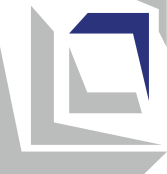 Наставна програмаАНГЛИСКИ ЈАЗИКза VI одделениеСкопје, 2023 годинаОСНОВНИ ПОДАТОЦИ ЗА НАСТАВНАТА ПРОГРАМАПОВРЗАНОСТ СО НАЦИОНАЛНИТЕ СТАНДАРДИРезултатите од учење наведени во наставната програма водат кон стекнување на следните компетенции опфатени со подрачјето  Користење други јазици од Националните стандарди:Наставната програма вклучува и релевантни компетенции од подрачјата Дигитална писменост, Личен и социјален развој и Општество и демократска култура, Техника, технологија и претприемништво и Уметничко изразување и култура на Националните стандарди:
РЕЗУЛТАТИ ОД УЧЕЊЕИНКЛУЗИВНОСТ, РОДОВА РАМНОПРАВНОСТ/СЕНЗИТИВНОСТ, ИНТЕРКУЛТУРНОСТ И МЕЃУПРЕДМЕТНА ИНТЕГРАЦИЈАНаставникот обезбедува инклузивност преку вклучување на сите ученици во сите активности за време на часот. При тоа, овозможува секое дете да биде когнитивно и емоционално ангажирано преку користење на соодветни приоди (индивидуализација, диференцијација, тимска работа, соученичка поддршка). При работата со учениците со попреченост применува индивидуален образовен план (со прилагодени резултати од учење и стандарди за оценување) и секогаш кога е можно користи дополнителна поддршка од други лица (лични и образовни асистенти, образовни медијатори, тутори волонтери и професионалци од училиштата со ресурсен центар). Редовно ги следи сите ученици, особено оние од ранливите групи, за да може навремено да ги идентификува тешкотиите во учењето, да ги поттикнува и поддржува во постигнувањето на резултатите од учењето. При реализација на активностите наставникот еднакво ги третира и момчињата и девојчињата при што води грижа да не им доделува родово стереотипни улоги. При формирање на групите за работа настојува да обезбеди баланс на основа на пол. При избор на дополнителни материјали во наставата користи илустрации и примери кои се родово и етнички/културно сензитивни и поттикнуваат родова рамноправност, односно промовираат интеркултурализам.Секогаш кога е можно наставникот користи интеграција на темите/содржините/поимите при планирањето и реализацијата на наставата. Интеграцијата овозможува учениците да ги вклучат перспективите на другите наставни предмети во она што го изучуваат во овој наставен предмет и да ги поврзат знаењата од различните области во една целина.ОЦЕНУВАЊЕ НА ПОСТИГАЊАТА НА УЧЕНИЦИТЕОценувањето на постигањата на учениците се врши врз основа на дадените стандарди за оценување со позитивно нагласување на постигнатиот напредок на учениците за владеење на јазикот, а не негативно истакнување на недостатоците. Бидејќи во шесто одделение по предметот англиски јазик учениците ги совладуваат сите четири јазични вештини: слушање со разбирање, читање со разбирање, говорење (говорна интеракција и продукција) и пишување (писмена интеракција и писмена продукција), наставникот/наставничката ги следи и оценува:усни одговори на прашања поставени од наставникот/-чката или од соучениците и учеството во куси дијалози со примена на усвоениот вокабулар;вербално и невербално реагирање по слушнат исказ;читање и разбирање на искази, куси дијалози и пасуси, куси стихотворби;правилно пишување на зборови, едноставни реченици, куси дијалози и пасуси, како и пишување по звучен модел - диктат;изработки (постери, илустрации, дневници);домашни задачи.По завршување на учењето на секоја тема, ученикот добива сумативна оценка во вид на опис на постигнатите стандарди за оценување. Сумативната оценка се изведува како комбинација од резултатот постигнат на тест на знаење во комбинација со оценката за напредувањето констатирана преку различните техники на формативно оценување. На крајот од учебната година ученикот добива бројчана сумативна оценка.Наставен предметАнглиски јазик Вид/категорија на наставен предметЗадолжителенОдделениеVI (шесто)Теми/подрачја во наставната програмаМојот мал свет: семејство, дом, пријателиМојот надворешен свет: училиште, непосредна околина, интереси, слободни активностиНаша населба, наш град/наше село, наш светНаша планета, наше здравје, наша иднина Број на часови 3 часа неделно / 108 часа годишноОпрема и средства Компјутер (таблет), печатач, проектор, табла(интерактивна табла), постер. Фотографии, слики, предмети, флеш карти, стикери.Материјал за изработка на картички/а, честитки/а, хартија(во боја), хамер, ножици, лепак, блокови, пластелини, дрвени боички, фломастери.Норматив на наставен кадарзавршени студии по англиски јазик и книжевност/литература - наставна насока, VII/1  или VIA според МРК и 240 ЕКТС;завршени студии по англиски јазик и книжевност (со звање професор по англиски јазик и книжевност), VII/1 или VIA според МРК и 240 ЕКТС;завршени студии по англиски јазик и книжевност/литература - друга насока и со здобиена соодветна педагошко-психолошка и методска подготовка на акредитирани високообразовни установи, VII/1 или VIA според МРК и 240 ЕКТС;завршени четиригодишни студии на студиската програма македонски и англиски јазик (со стекнат стручен назив професор по македонски и англиски јазик), VII/1 или VIA според МРК и 240 ЕКТС; завршени двопредметни студии по англиски јазик и друг јазик, со здобиена соодветна педагошко-психолошка и методска подготовка на акредитирани високообразовни установи, VII/1 или VIA  според МРК и 240 ЕКТС;завршени студии по англиски јазик (со звање дипломиран филолог), со здобиена соодветна педагошко-психолошка и методска подготовка на акредитирани високообразовни установи, VII/1 или VIA  според МРК и 240 ЕКТС;завршени студии по англиски јазик на друга студиска програма, со здобиена соодветна педагошко-психолошка и методска подготовка на акредитирани високообразовни установи, VII/1 или VIA  според МРК и 240 ЕКТС.Ученикот/ученичката знае и/или умее:II-A.1да разбере реченици и често употребувани фрази што се однесуваат на области од најнепосредна лична важност (како лични и семејни информации, потреби и интереси);II-A.3да прочита и разбере едноставни текстови од различни видови, на позната ипомалку позната тематика, соодветни на возраста;II-A.5да комуницира во конкретни и секојдневни ситуации кога се бара едноставна и директна размена на информации на познати теми;II-A.6да ги изговара јасно и правилно сите гласови и гласовни групи, почитувајќи ги правилата за акцентирање и интонација, при што евентуалните неправилности не ја попречуваат комуникацијата;II-A.7да користи најчесто употребувани искази и реченици кои произлегуваат од непосредното искуство и/или се однесуваат на теми и ситуации од непосреден интерес; II-A.8да ги пишува зборовите и изразите со релативна точност, применувајќи ги правописните правила;II-A.9да ги почитува основните граматички правила и исклучоците при писмено и усно изразување;Ученикот/ученичката разбира и прифаќа дека:II-Б.1преку изучување на друг јазик се олеснува учењето на повеќе јазици и можноста за комуникација со припадници на различни културни/јазични групи;II-Б.3преку изучувањето на други јазици се развива интерес и љубопитност за различни јазици и култури;II-Б.4преку изучувањето на други јазици се развива почитување за другите култури и се подобруваат интеркултурните компетенции.Ученикот/ученичката знае и умее:IV-A.2да процени кога и на кој начин за решавање на некоја задача/проблем е потребно и ефективно користење на ИКT;IV-A.5да определи какви информации му/и се потребни, да најде, избере и преземе дигитални податоци, информации и содржини;V-A.4да прави процена на сопствените способности и постигања (вклучувајќи ги силните и слабите страни) и врз основа на тоа да ги определува приоритетите што ќе му/ѝ овозможат развој и напредување; V-A.6да си постави цели за учење и сопствен развој и да работи на надминување на предизвиците што се јавуваат на патот кон нивно остварување;V-A.7да ги користи сопствените искуства за да си го олесни учењето и да го прилагоди сопственото однесување во иднина;V-A.13да комуницира со другите и да се презентира себеси соодветно на ситуацијата;V-A.14да слуша активно и соодветно да реагира, покажувајќи емпатија и разбирање за другите и да ги искажува сопствените загрижи и потреби на конструктивен начин;V-A.15да соработува со други во остварување на заеднички цели, споделувајќи ги сопствените гледишта и потреби со другите и земајќи ги предвид гледиштата и потребите на другите;V-A.17да бара повратна информација и поддршка за себе, но и да дава конструктивна повратна информација и поддршка во корист на другите;V-A.19да дава предлози, да разгледува различни можности и да ги предвидува последиците со цел да изведува заклучоци и донесува рационални одлуки;V-A.21да го анализира, проценува и подобрува сопственото учење;VI-А.2да го анализира сопственото однесување со цел да се подобри, поставувајќи си реални и остварливи цели за активно делување во заедницата;VI-A.3да ги формулира и аргументира своите гледишта, да ги сослушува и анализира туѓите гледишта и со почитување да се однесува кон нив, дури и тогаш кога не се согласува;VI-A.5да ги разбира разликите помеѓу луѓето по било која основа (родова и етничка припадност, возраст, способности, социјален статус итн);VI-A.6да препознава присуство на стереотипи и предрасуди кај себе и другите и да се спротивставува на дискриминација;VII-A.9активно да учествува во тимска работа според претходно усвоени правила и со доследно почитување на улогата и придонесот на сите членови на тимот.Ученикот/ученичката разбира и прифаќа дека:IV-Б.1дигиталната писменост е неопходна за секојдневното живеење - го олеснува учењето, животот и работата, придонесува за проширување на комуникацијата, за креативност и иновативност, нуди разни можности за забава; V-Б.3сопствените постигања и добросостојба во најголема мера зависат од трудот што самиот/самата го вложува и од резултатите што самиот/самата ги постигнува;V-Б.4секоја постапка што ја презема има последици по него/неа и/или по неговата/нејзината околина;V-Б.7иницијативноста, упорноста, истрајноста и одговорноста се важни за спроведување на задачите, остарување на целите и надминување на предизвиците во секојдневите ситуации;V-Б.8интеракцијата со другите е двонасочна – како што има право од другите да бара да му биде овозможено задоволување на сопствените интереси и потреби, така има и одговорност да им даде простор на другите да ги задоволат сопствените интереси и потреби;V-Б.9барањето повратна информација и прифаќањето конструктивна критика води кон личен напредок на индивидуален и социјален план;VI-Б.2сите луѓе, вклучувајќи ги и децата, имаат право да ги изразуваат своите мислења и ставови и да учествуваат во донесувањето одлуки кои се поврзани со нивните потреби и интереси;VIII-Б.4културниот диверзитет влијае врз развојот на идентитетот на припадниците на различни  култури;VIII-Б.5на разликите меѓу културите треба да се гледа како на можности за учење и како предизвик за заемно разбирање и напредување;VIII-Б.6почитувањето и промовирањето на другите култури придонесуваат за обезбедување почит за сопствената култура од страна на другите.Teмa: МОЈОТ МАЛ СВЕТ:  СЕМЕЈСТВО, ДОМ, ПРИЈАТЕЛИВкупно часови: 27Teмa: МОЈОТ МАЛ СВЕТ:  СЕМЕЈСТВО, ДОМ, ПРИЈАТЕЛИВкупно часови: 27Teмa: МОЈОТ МАЛ СВЕТ:  СЕМЕЈСТВО, ДОМ, ПРИЈАТЕЛИВкупно часови: 27Резултати од учење: Ученикот/ученичката ќе биде способен/-на да: зборува за вообичаени дејства и дневни рутини поврзувајќи низа едноставни реченици во мисловна целина; oпишува физички и карактерни особини на луѓе користејќи описни придавки, сложени именки, присвојни именки, показни заменки; чита и разбира едноставни агенди, распореди, куси дијалози и пасуси на најнепосредни теми поврзани со семејството и пријателите; пишува кус пасус за да опише карактер и физички изглед на личност. Резултати од учење: Ученикот/ученичката ќе биде способен/-на да: зборува за вообичаени дејства и дневни рутини поврзувајќи низа едноставни реченици во мисловна целина; oпишува физички и карактерни особини на луѓе користејќи описни придавки, сложени именки, присвојни именки, показни заменки; чита и разбира едноставни агенди, распореди, куси дијалози и пасуси на најнепосредни теми поврзани со семејството и пријателите; пишува кус пасус за да опише карактер и физички изглед на личност. Резултати од учење: Ученикот/ученичката ќе биде способен/-на да: зборува за вообичаени дејства и дневни рутини поврзувајќи низа едноставни реченици во мисловна целина; oпишува физички и карактерни особини на луѓе користејќи описни придавки, сложени именки, присвојни именки, показни заменки; чита и разбира едноставни агенди, распореди, куси дијалози и пасуси на најнепосредни теми поврзани со семејството и пријателите; пишува кус пасус за да опише карактер и физички изглед на личност. Содржини (и поими): Стандарди за оценување: а) Јазични функции:опишување луѓе (физички и карактерни особини) искажување вообичаени дејства и опишување дневни рутинидавање куси информации и известувања поврзани со себеси и околинатаПрепознава (слухово и текстуално) прашања за физички опис, како и опис на карактер и составува соодветен одговор во Present Simple Tense.Составува потврдни и одречни реченици во Present Simple Tense и ги поврзува во низа за да опише луѓе и дневни рутини.Користи прилози за зачестеност при опис на дневни рутини.Иницира и учествува во дијалог за да размени куси информации и известувања поврзани со себеси и околината.Составува кус дијалог употребувајќи прашални реченици за сите лица во еднина и множина во Present Simple Tense според даден модел.б) Лексички единици: колокации/ изрази и фрази за искажување на вообичаени дејства и опишување дневни рутини: have a shower/bath, have breakfast; take a bus, get ready, dress up as, brush teeth, comb hair, wash hands, have lunch, have a break, watch TV, take a showerпростории и предмети во околината: bedroom, bed, dining room, loo професии: computer scientist, professional  playerописни придавки  и фрази за (физички изглед/карактеристики на личности): clever, dark, different, famous, fat/overweight/plump/, slim, funny, great, same, smart, short, tall, old, young, friendly, nice, honest, kind, cruel, athletic, dangerous, beard, moustache, straight/curly/wavy/frizzy hair, long dark hair/short fair hair изрази и модели за културно и учтиво однесување во секојдневна комуникација:How are you?I’m fine, thanks/Fine/All right. Never mind/Oh dear. What about you? I’m fine, too. Thanks/Thank you/Thank you very  much. Препознава колокации/фрази за опис на секојдневни рутини.Дава примери од лично искуство користејќи одреден број зачестени фрази/колокации за искажување вообичаени дејства и дневни рутини.Користи одреден број едноставни лексички единици за да го опише просторот/својата непосредна околина.Препознава и користи одреден број сложени именки (составени од два збора) и често употребувани колокации за опис на професии.Повторува слушната фраза за опис на луѓе.Одговара на поставени прашања и прави разлика помеѓу физички и карактерни особини користејќи соодветни придавки за опис на луѓе.Препознава и разликува значење на описни придавки со коишто се опишува нечиј физички изглед.Репродуцира одреден број секојдневни фрази за учтиво однесување во непосредна комуникација.в) Граматички структури:показни заменки (this, that, these, those) пред глаголот TO BE и пред именки присвојност кај именките во еднина и множина (Possessive ‘s)прашални конструкции со how+adjective (how big/how tall/ how  nice is something/someone) прилози (too, best, early, only,  about)колокации: прилог + придавка (too difficult, too bad, too lazy) прилози за зачестеност (always/ usually/ often/ sometimes/ rarely/ never) правилен збороред во структурата на потврдни, одречни и прашални реченици (подмет,  глагол, предмет и местоположба на прилози во реченица) потврдни, одречни и прашални реченици за сите лица во еднина и множина во Present Simple Tense- форма и употреба (за искажување вообичаени дејства, опишување дневни рутини и искажување идност во едноставни агенди и распореди како возен ред, филмски и театарски репертоар и сл.)  прашални конструкции со What + like (What does he look like? What is she like?)Разликува показни заменки за посочување блиски и оддалечени предмети/луѓе во еднина и множина и соодветно ги применува во устен и писмен дискурс.Препознава присвојност кај именките и користи соодветен правописен знак (апостроф) при пишување на овие именки.Составува и одговара прашања со прашална конструкција how + adjective за да добие/даде информација за степен, интензитет, количество, возраст и други димензии.Користи колокации од прилог и придавка (too + adjective) во усна и писмена комуникација за да изрази негативнo чувство за дадена ситуација.Разликува значење на различни прилози за зачестеност и соодветно ги применува во писмен/устен контекст.Конструира реченици во Present Simple користејќи соодветен прилог за зачестеност на правилна позиција во реченицата.Составува граматички правилни потврдни, одречни и прашални реченици за сите лица во еднина и множина во Present Simple Tense.Препознава и користи реченици во Present Simple Tense во едноставни агенди и распореди со коишто се искажува идност.Разликува употреба на Present Simple Tense за опишување дневни рутини и искажување идност во едноставни агенди и распореди.Прави разлика помеѓу прашални конструкции за физички опис и опис на карактер, и соодветно одговара на прашања со конструкција What + like.г) Содржини за дискусија:Родови стереотипи; Недискриминација, инклузија, емпатија и солидарност.Препознава родови стереотипи во куса медиумска содржина.Наведува примери на родова поделба на бои, професии и игри и ги поврзува со родови стереотипи. Објаснува, преку примери, што значи недискриминација, инклузија, емпатија и солидарност.Примери на активности:Brainstorming ideas. Учениците ги набројуваат физичките карактеристики на познати личности (спортисти, пејачи) прикажани на постер. (На пример: short fair hair, blue eyes.)Учениците ги применуваат дадените изрази/фрази/колокации за да опишат една личност од постерите. На пример: Ronaldo’s hair is short and dark.Matching activities. Учениците ги препознаваат, идентификуваат и именуваат дневните рутини прикажани преку дадени илустрации на наставен лист. (На пример: wake up/ go to bed/ drink milk.)Daily routines. Со примена на усвоените фрази, учениците ги искажуваат вообичаени дејства и ги опишуваат своите дневни рутини. (На пример: I get up at 8 o’clock. I sometimes take a shower in the morning.)Gap-filling task. Учениците дополнуваат зборови во едноставни фрази во куси известувања поврзани со секојдневни ситуации/ настани и случувања. (На пример: Flight 36 to Vienna _____________ at 5.00 p.m.  Please ______ at Gate 2.)Unscramble the scrambled letters. Учениците составуваат зборови кои означуваат предмети и простории во околината од дадени букви по измешан редослед. (На пример: dining room = inndig oomr.)Учениците соодветно одговараат на поставени прашања за опис на физички изглед и карактер. (На пример: What does your friend look like? - She is tall and slim. / What is your friend like? - She is kind and honest.)Choose the right pronoun. Учениците ги пополнуваат речениците со соодветната показна заменка (this/that/these/those). (На пример:  I’m really busy_______ morning.  ________ cake you made last week was delicious. Let me introduce you. Sue, _________ is Tom.)Учениците пишуваат одговори на дадени прашања составени од прашалните консктруции how + adjective поврзани со прочитан или слушнат текст. (На пример: How wide is the football pitch? How high is Burj Khalifa, the world’s tallest building?)Crossword puzzle. На однапред подготвен наставен лист, учениците решаават крстозбор поврзан со професии. (На пример: a person who professionally plays soccer = a footballer.)Guessing the profession. Учениците поставуваат прашања во Present Simple Tense кои се однесуваат на карактеристиките на дадена професија за да го одгатнат бараниот термин. (На пример: Does she/he work in a hospital? Does she/he wear a uniform?)Role play. Учениците учествуваат во кус дијалог користејќи изрази и модели за културно однесување во секојдневната комуникација за искажување на идни настани и активности во едноставни агенди и распореди. (На пример: Hi! How are you? - I’m fine, thanks. -What time does the bus arrive? - It arrives at 6.30.)Примери за читање со разбирање и/или зборување:My aunt Joan’s short and slender. She has brown hair and greenish eyes. She is very clever and she is up to her ears in chores, working day and night. She looks after her family and she takes care of my two younger cousins. She doesn’t like sports but she is really good at creating handmade jewellery. My uncle Bill’s tall and athletic. He has black wavy hair and a thick beard. He’s muscular and strong as a bull. He is a professional volleyball player. Uncle Bill doesn’t own a car; he goes to work by motorbike. He also has a huge garage where he fixes and repairs motorbikes.I have many great friends but Kelly is my best friend in the whole world. She’s so beautiful and has got a fair, bob haircut and light blue eyes.  Sometimes she is full of energy but other times she is as slow as a snail. But I love her because she is very funny and intelligent, and also a really cool person. She doesn’t like sports but he loves Computer science. Kelly’s favourite hobby is taking photos of her cats.  My new neighbour is a very nice and friendly person. He is a professional handball player. He is really tall and athletic. He lives next door in a beautiful, sunny apartment. It has three bedrooms, a bright dining room, a modern kitchen, and two bathrooms. The apartment has a huge balcony with a wonderful view of the park. He usually takes his lunch or has an afternoon coffee over there. He is an animal lover too. He has a dog, a pet hamster, and a big aquarium with tiny turtles. His dog’s name is Jackson. My cousin Albert usually wakes up around 6 o’clock. He dresses and then goes jogging in the nearby park. At 7 o’clock, he is back home and has a shower. Then he gets ready for school and eats his breakfast. He always starts his day with a big meal: a bowl of cereal with a glass of milk and fried eggs and bacon. Sometimes, he has a peanut butter and jelly sandwich, or a big chocolate chip scone. He never takes the school bus. He rides to school on his electric scooter.                    A: What is she like?B: She’s a very nice person. Really friendly and talkative.A: What does he look like? B: He is very tall. He can be a basketball player but he is too lazy. A: Too bad. How old are you? How tall is Andrew?  I have three sisters. We live in a tiny house in the suburbs. Alice has twin brothers. Tom doesn’t have a beard. We don’t go to school by bus. That’s Kelly’s electric scooter. This is my grandparents’ house. There is a tiny garden in the backyard. My grandfather’s hobby is gardening. And these are his plants and flowers.  A: Do you like this song?  B: No, I don’t. A: Which of these songs do you like best? How big is your hometown? It’s quite big. There are about 100,000 people.Getting out of the cliché. Учениците гледаат краток видео запис кој ја развива нивната свесност за надминување на родови стереотипи презентирани во непосредната околина; развиваат дискусија и носат заклучоци на темата. (На пример: Girls and women are generally expected to dress in typically feminine ways and be polite, accommodating, and nurturing. Men are generally expected to be strong, aggressive, and bold. Every society, ethnic group, and culture has gender role expectations, but they can be very different from group to group. Do you agree with this? If yes, why? / If no, why not?)Fellowship and fellow feelings. Учениците го искажуваат својот став како би помогнале/би се однесувале во следниве ситуации /дијалози со кои се поттикнува размислување за недискриминација, инклузија, емпатија и солидарност. (На пример: One of your friends is blind. Can you play the game “touch something red/blue”, по што учениците заклучуваат дека станува збор за дискриминирачка активност и се обидуваат истата да ја направат поинклузивна.)Jason sighs and looks across the classroom. It's May, and the bells for the lunch break will be on any minute now. The weather is warm and sunny, and he has plans for playtime with his classmates. He looks around. Fatima's sitting next to him. She's good at singing. Allan is in front of him. His best thing is painting. He is making a portrait of his pet fish, Goldie. 'There's Colin,' he thinks. 'Colin's the town's chess champion. Nobody at school can beat Colin at chess.' He moves his thoughts around the classroom. All his classmates are great, talented and amazing in different ways. Huang's good at horse riding, and Jordan's brilliant at languages. He can speak Chinese, English, German, and French. He wants to be a translator when he grows up.'It's strange,' thinks Jason. 'We're all very different but we're all friends. And we've all got 'some best thing.' Then he looks at his teacher, Ms. Parker, and thinks, 'She's very patient and nice. She's the best teacher ever!'They hear the school bell. It’s playtime! A few minutes later Ms. Parker is looking out of the window, into the playground. She smiles to herself. Huang and Fatima are sharing an orange. The wheels on Fatima's wheelchair are shining in the sun. Jordan and Dora are sitting together on a bench. Dora is helping him to fold his white cane. Colin is having a conversation with Mr. Domingo, the school caretaker. He's moving his hands quickly to make the words. He is using sign language. "They are such great kids," she thinks while she sips her coffee.Примери на активности:Brainstorming ideas. Учениците ги набројуваат физичките карактеристики на познати личности (спортисти, пејачи) прикажани на постер. (На пример: short fair hair, blue eyes.)Учениците ги применуваат дадените изрази/фрази/колокации за да опишат една личност од постерите. На пример: Ronaldo’s hair is short and dark.Matching activities. Учениците ги препознаваат, идентификуваат и именуваат дневните рутини прикажани преку дадени илустрации на наставен лист. (На пример: wake up/ go to bed/ drink milk.)Daily routines. Со примена на усвоените фрази, учениците ги искажуваат вообичаени дејства и ги опишуваат своите дневни рутини. (На пример: I get up at 8 o’clock. I sometimes take a shower in the morning.)Gap-filling task. Учениците дополнуваат зборови во едноставни фрази во куси известувања поврзани со секојдневни ситуации/ настани и случувања. (На пример: Flight 36 to Vienna _____________ at 5.00 p.m.  Please ______ at Gate 2.)Unscramble the scrambled letters. Учениците составуваат зборови кои означуваат предмети и простории во околината од дадени букви по измешан редослед. (На пример: dining room = inndig oomr.)Учениците соодветно одговараат на поставени прашања за опис на физички изглед и карактер. (На пример: What does your friend look like? - She is tall and slim. / What is your friend like? - She is kind and honest.)Choose the right pronoun. Учениците ги пополнуваат речениците со соодветната показна заменка (this/that/these/those). (На пример:  I’m really busy_______ morning.  ________ cake you made last week was delicious. Let me introduce you. Sue, _________ is Tom.)Учениците пишуваат одговори на дадени прашања составени од прашалните консктруции how + adjective поврзани со прочитан или слушнат текст. (На пример: How wide is the football pitch? How high is Burj Khalifa, the world’s tallest building?)Crossword puzzle. На однапред подготвен наставен лист, учениците решаават крстозбор поврзан со професии. (На пример: a person who professionally plays soccer = a footballer.)Guessing the profession. Учениците поставуваат прашања во Present Simple Tense кои се однесуваат на карактеристиките на дадена професија за да го одгатнат бараниот термин. (На пример: Does she/he work in a hospital? Does she/he wear a uniform?)Role play. Учениците учествуваат во кус дијалог користејќи изрази и модели за културно однесување во секојдневната комуникација за искажување на идни настани и активности во едноставни агенди и распореди. (На пример: Hi! How are you? - I’m fine, thanks. -What time does the bus arrive? - It arrives at 6.30.)Примери за читање со разбирање и/или зборување:My aunt Joan’s short and slender. She has brown hair and greenish eyes. She is very clever and she is up to her ears in chores, working day and night. She looks after her family and she takes care of my two younger cousins. She doesn’t like sports but she is really good at creating handmade jewellery. My uncle Bill’s tall and athletic. He has black wavy hair and a thick beard. He’s muscular and strong as a bull. He is a professional volleyball player. Uncle Bill doesn’t own a car; he goes to work by motorbike. He also has a huge garage where he fixes and repairs motorbikes.I have many great friends but Kelly is my best friend in the whole world. She’s so beautiful and has got a fair, bob haircut and light blue eyes.  Sometimes she is full of energy but other times she is as slow as a snail. But I love her because she is very funny and intelligent, and also a really cool person. She doesn’t like sports but he loves Computer science. Kelly’s favourite hobby is taking photos of her cats.  My new neighbour is a very nice and friendly person. He is a professional handball player. He is really tall and athletic. He lives next door in a beautiful, sunny apartment. It has three bedrooms, a bright dining room, a modern kitchen, and two bathrooms. The apartment has a huge balcony with a wonderful view of the park. He usually takes his lunch or has an afternoon coffee over there. He is an animal lover too. He has a dog, a pet hamster, and a big aquarium with tiny turtles. His dog’s name is Jackson. My cousin Albert usually wakes up around 6 o’clock. He dresses and then goes jogging in the nearby park. At 7 o’clock, he is back home and has a shower. Then he gets ready for school and eats his breakfast. He always starts his day with a big meal: a bowl of cereal with a glass of milk and fried eggs and bacon. Sometimes, he has a peanut butter and jelly sandwich, or a big chocolate chip scone. He never takes the school bus. He rides to school on his electric scooter.                    A: What is she like?B: She’s a very nice person. Really friendly and talkative.A: What does he look like? B: He is very tall. He can be a basketball player but he is too lazy. A: Too bad. How old are you? How tall is Andrew?  I have three sisters. We live in a tiny house in the suburbs. Alice has twin brothers. Tom doesn’t have a beard. We don’t go to school by bus. That’s Kelly’s electric scooter. This is my grandparents’ house. There is a tiny garden in the backyard. My grandfather’s hobby is gardening. And these are his plants and flowers.  A: Do you like this song?  B: No, I don’t. A: Which of these songs do you like best? How big is your hometown? It’s quite big. There are about 100,000 people.Getting out of the cliché. Учениците гледаат краток видео запис кој ја развива нивната свесност за надминување на родови стереотипи презентирани во непосредната околина; развиваат дискусија и носат заклучоци на темата. (На пример: Girls and women are generally expected to dress in typically feminine ways and be polite, accommodating, and nurturing. Men are generally expected to be strong, aggressive, and bold. Every society, ethnic group, and culture has gender role expectations, but they can be very different from group to group. Do you agree with this? If yes, why? / If no, why not?)Fellowship and fellow feelings. Учениците го искажуваат својот став како би помогнале/би се однесувале во следниве ситуации /дијалози со кои се поттикнува размислување за недискриминација, инклузија, емпатија и солидарност. (На пример: One of your friends is blind. Can you play the game “touch something red/blue”, по што учениците заклучуваат дека станува збор за дискриминирачка активност и се обидуваат истата да ја направат поинклузивна.)Jason sighs and looks across the classroom. It's May, and the bells for the lunch break will be on any minute now. The weather is warm and sunny, and he has plans for playtime with his classmates. He looks around. Fatima's sitting next to him. She's good at singing. Allan is in front of him. His best thing is painting. He is making a portrait of his pet fish, Goldie. 'There's Colin,' he thinks. 'Colin's the town's chess champion. Nobody at school can beat Colin at chess.' He moves his thoughts around the classroom. All his classmates are great, talented and amazing in different ways. Huang's good at horse riding, and Jordan's brilliant at languages. He can speak Chinese, English, German, and French. He wants to be a translator when he grows up.'It's strange,' thinks Jason. 'We're all very different but we're all friends. And we've all got 'some best thing.' Then he looks at his teacher, Ms. Parker, and thinks, 'She's very patient and nice. She's the best teacher ever!'They hear the school bell. It’s playtime! A few minutes later Ms. Parker is looking out of the window, into the playground. She smiles to herself. Huang and Fatima are sharing an orange. The wheels on Fatima's wheelchair are shining in the sun. Jordan and Dora are sitting together on a bench. Dora is helping him to fold his white cane. Colin is having a conversation with Mr. Domingo, the school caretaker. He's moving his hands quickly to make the words. He is using sign language. "They are such great kids," she thinks while she sips her coffee.Примери на активности:Brainstorming ideas. Учениците ги набројуваат физичките карактеристики на познати личности (спортисти, пејачи) прикажани на постер. (На пример: short fair hair, blue eyes.)Учениците ги применуваат дадените изрази/фрази/колокации за да опишат една личност од постерите. На пример: Ronaldo’s hair is short and dark.Matching activities. Учениците ги препознаваат, идентификуваат и именуваат дневните рутини прикажани преку дадени илустрации на наставен лист. (На пример: wake up/ go to bed/ drink milk.)Daily routines. Со примена на усвоените фрази, учениците ги искажуваат вообичаени дејства и ги опишуваат своите дневни рутини. (На пример: I get up at 8 o’clock. I sometimes take a shower in the morning.)Gap-filling task. Учениците дополнуваат зборови во едноставни фрази во куси известувања поврзани со секојдневни ситуации/ настани и случувања. (На пример: Flight 36 to Vienna _____________ at 5.00 p.m.  Please ______ at Gate 2.)Unscramble the scrambled letters. Учениците составуваат зборови кои означуваат предмети и простории во околината од дадени букви по измешан редослед. (На пример: dining room = inndig oomr.)Учениците соодветно одговараат на поставени прашања за опис на физички изглед и карактер. (На пример: What does your friend look like? - She is tall and slim. / What is your friend like? - She is kind and honest.)Choose the right pronoun. Учениците ги пополнуваат речениците со соодветната показна заменка (this/that/these/those). (На пример:  I’m really busy_______ morning.  ________ cake you made last week was delicious. Let me introduce you. Sue, _________ is Tom.)Учениците пишуваат одговори на дадени прашања составени од прашалните консктруции how + adjective поврзани со прочитан или слушнат текст. (На пример: How wide is the football pitch? How high is Burj Khalifa, the world’s tallest building?)Crossword puzzle. На однапред подготвен наставен лист, учениците решаават крстозбор поврзан со професии. (На пример: a person who professionally plays soccer = a footballer.)Guessing the profession. Учениците поставуваат прашања во Present Simple Tense кои се однесуваат на карактеристиките на дадена професија за да го одгатнат бараниот термин. (На пример: Does she/he work in a hospital? Does she/he wear a uniform?)Role play. Учениците учествуваат во кус дијалог користејќи изрази и модели за културно однесување во секојдневната комуникација за искажување на идни настани и активности во едноставни агенди и распореди. (На пример: Hi! How are you? - I’m fine, thanks. -What time does the bus arrive? - It arrives at 6.30.)Примери за читање со разбирање и/или зборување:My aunt Joan’s short and slender. She has brown hair and greenish eyes. She is very clever and she is up to her ears in chores, working day and night. She looks after her family and she takes care of my two younger cousins. She doesn’t like sports but she is really good at creating handmade jewellery. My uncle Bill’s tall and athletic. He has black wavy hair and a thick beard. He’s muscular and strong as a bull. He is a professional volleyball player. Uncle Bill doesn’t own a car; he goes to work by motorbike. He also has a huge garage where he fixes and repairs motorbikes.I have many great friends but Kelly is my best friend in the whole world. She’s so beautiful and has got a fair, bob haircut and light blue eyes.  Sometimes she is full of energy but other times she is as slow as a snail. But I love her because she is very funny and intelligent, and also a really cool person. She doesn’t like sports but he loves Computer science. Kelly’s favourite hobby is taking photos of her cats.  My new neighbour is a very nice and friendly person. He is a professional handball player. He is really tall and athletic. He lives next door in a beautiful, sunny apartment. It has three bedrooms, a bright dining room, a modern kitchen, and two bathrooms. The apartment has a huge balcony with a wonderful view of the park. He usually takes his lunch or has an afternoon coffee over there. He is an animal lover too. He has a dog, a pet hamster, and a big aquarium with tiny turtles. His dog’s name is Jackson. My cousin Albert usually wakes up around 6 o’clock. He dresses and then goes jogging in the nearby park. At 7 o’clock, he is back home and has a shower. Then he gets ready for school and eats his breakfast. He always starts his day with a big meal: a bowl of cereal with a glass of milk and fried eggs and bacon. Sometimes, he has a peanut butter and jelly sandwich, or a big chocolate chip scone. He never takes the school bus. He rides to school on his electric scooter.                    A: What is she like?B: She’s a very nice person. Really friendly and talkative.A: What does he look like? B: He is very tall. He can be a basketball player but he is too lazy. A: Too bad. How old are you? How tall is Andrew?  I have three sisters. We live in a tiny house in the suburbs. Alice has twin brothers. Tom doesn’t have a beard. We don’t go to school by bus. That’s Kelly’s electric scooter. This is my grandparents’ house. There is a tiny garden in the backyard. My grandfather’s hobby is gardening. And these are his plants and flowers.  A: Do you like this song?  B: No, I don’t. A: Which of these songs do you like best? How big is your hometown? It’s quite big. There are about 100,000 people.Getting out of the cliché. Учениците гледаат краток видео запис кој ја развива нивната свесност за надминување на родови стереотипи презентирани во непосредната околина; развиваат дискусија и носат заклучоци на темата. (На пример: Girls and women are generally expected to dress in typically feminine ways and be polite, accommodating, and nurturing. Men are generally expected to be strong, aggressive, and bold. Every society, ethnic group, and culture has gender role expectations, but they can be very different from group to group. Do you agree with this? If yes, why? / If no, why not?)Fellowship and fellow feelings. Учениците го искажуваат својот став како би помогнале/би се однесувале во следниве ситуации /дијалози со кои се поттикнува размислување за недискриминација, инклузија, емпатија и солидарност. (На пример: One of your friends is blind. Can you play the game “touch something red/blue”, по што учениците заклучуваат дека станува збор за дискриминирачка активност и се обидуваат истата да ја направат поинклузивна.)Jason sighs and looks across the classroom. It's May, and the bells for the lunch break will be on any minute now. The weather is warm and sunny, and he has plans for playtime with his classmates. He looks around. Fatima's sitting next to him. She's good at singing. Allan is in front of him. His best thing is painting. He is making a portrait of his pet fish, Goldie. 'There's Colin,' he thinks. 'Colin's the town's chess champion. Nobody at school can beat Colin at chess.' He moves his thoughts around the classroom. All his classmates are great, talented and amazing in different ways. Huang's good at horse riding, and Jordan's brilliant at languages. He can speak Chinese, English, German, and French. He wants to be a translator when he grows up.'It's strange,' thinks Jason. 'We're all very different but we're all friends. And we've all got 'some best thing.' Then he looks at his teacher, Ms. Parker, and thinks, 'She's very patient and nice. She's the best teacher ever!'They hear the school bell. It’s playtime! A few minutes later Ms. Parker is looking out of the window, into the playground. She smiles to herself. Huang and Fatima are sharing an orange. The wheels on Fatima's wheelchair are shining in the sun. Jordan and Dora are sitting together on a bench. Dora is helping him to fold his white cane. Colin is having a conversation with Mr. Domingo, the school caretaker. He's moving his hands quickly to make the words. He is using sign language. "They are such great kids," she thinks while she sips her coffee.Teмa:  МОЈОТ НАДВОРЕШЕН СВЕТ: УЧИЛИШТЕ, НЕПОСРЕДНА ОКОЛИНА, ИНТЕРЕСИ, СЛОБОДНИ АКТИВНОСТИ Вкупно часови: 27Teмa:  МОЈОТ НАДВОРЕШЕН СВЕТ: УЧИЛИШТЕ, НЕПОСРЕДНА ОКОЛИНА, ИНТЕРЕСИ, СЛОБОДНИ АКТИВНОСТИ Вкупно часови: 27Teмa:  МОЈОТ НАДВОРЕШЕН СВЕТ: УЧИЛИШТЕ, НЕПОСРЕДНА ОКОЛИНА, ИНТЕРЕСИ, СЛОБОДНИ АКТИВНОСТИ Вкупно часови: 27Резултати од учење:Ученикот/ученичката ќе биде способен/-на да: зборува за лични интереси, слободни активности, хоби и идни планови поврзувајќи низа едноставни реченици во мисловна целина; искажува лични ставови, рутини, факти, навики формулирајќи едноставни реченици кои содржат сложени именки, зачестени колокации, скаменети фрази, прилози и прилошки определби; чита и разбира куси дијалози/пасуси на најнепосредни теми поврзани со секојдневни активности, повторливи дејства и стекнати способности;пишува кус пасус за да опише одредена активност користејќи реченици кои содржат основни сврзници. Резултати од учење:Ученикот/ученичката ќе биде способен/-на да: зборува за лични интереси, слободни активности, хоби и идни планови поврзувајќи низа едноставни реченици во мисловна целина; искажува лични ставови, рутини, факти, навики формулирајќи едноставни реченици кои содржат сложени именки, зачестени колокации, скаменети фрази, прилози и прилошки определби; чита и разбира куси дијалози/пасуси на најнепосредни теми поврзани со секојдневни активности, повторливи дејства и стекнати способности;пишува кус пасус за да опише одредена активност користејќи реченици кои содржат основни сврзници. Резултати од учење:Ученикот/ученичката ќе биде способен/-на да: зборува за лични интереси, слободни активности, хоби и идни планови поврзувајќи низа едноставни реченици во мисловна целина; искажува лични ставови, рутини, факти, навики формулирајќи едноставни реченици кои содржат сложени именки, зачестени колокации, скаменети фрази, прилози и прилошки определби; чита и разбира куси дијалози/пасуси на најнепосредни теми поврзани со секојдневни активности, повторливи дејства и стекнати способности;пишува кус пасус за да опише одредена активност користејќи реченици кои содржат основни сврзници. Содржини (и поими): Стандарди за оценување: а) Јазични функции:искажување на лични интереси и прикажување на интересите на околината  опишување активности кои се случуваат во моментот на зборување опишување на активности за искажување факти/рутини/навики/секојдневни активности искажување планови за иднина и идни договорени активности/дејстваискажување лични ставови/ чувства / (не)допаѓање Препознава (слухово и текстуално) искази кои се однесуваат на одредени слободни активности.Одговара на едноставни прашања поврзани со прочитан текст со илустрации поврзан со лични интереси и интересите на околината. Поврзува неколку едноставни реченици во низа за да ги искаже личните интереси и/или да ги искаже интересите на другите.Прави разлика помеѓу рутина/навика и нешто што се случува во моментот на зборување во слушнат или прочитан исказ/дијалог/ кус пасус.Отпочнува/води кус дијалог со помош на соговорникот и/или наставникот поврзан со активности во слободно време.Препознава факти во слушнат и/или прочитан кус пасус.Конструира (усно и писмено) едноставни реченици во Present Continuous Tense за да искаже планови за иднина и идни договорени активности/дејства.Конструира (усно и писмено) едноставни реченици во Present Simple Tense за да искаже сопствен став/чувство.б) Лексички единици: изрази и фрази за искажување активности во слободното време: concert tickets, video games, comic books, laugh, read a blog, read a magazine, take a picture/photo, post a comment изрази за искажување лични интереси/хобија: collection, collector, gaming, youtuber, gamerфрази за искажување (не)заинтересираност за одредена активност/лице: interested in, good at, bad at, fond of, fed upфрази за искажување на секојдневни активности и стекнати способности: go shopping, play an instrument, play chessформи и средства за комуницирање: sign language, mobile phone, make/receive a phone call, message somebody (text somebody), chat with somebodyфрази за искажување на повторливи дејства и активности: go out with friends, organise a party, have a picnic, have breakfast/ brunch/ lunch/ dinner/ snack, laugh at, point a finger atПрепознава определен број сложени именки и зачестени колокации со кои се искажуваат интереси, хоби и други слободни активности.Поврзува придавки со соодветен предлог за да состави зачестени скаменети фрази со кои се изразува (не)заинтересираност за одредена активност.Користи определен број зачестени колокации од глагол + именка за да искаже секојдневна активност и/или стекната способност.Разликува и објаснува значење на определен број сложени именки и зачестени фрази кои се типични за различни средства и форми на комуникација.Повторува новоусвоени фрази за да состави и/или учествува во кус дијалог во кој се опишуваат повторливи дејства и активности.Составува неколку реченици во низа користејќи ги новоусвоените сложени именки/фрази за да опише рутина, навика, интерес и/или активност.в) Граматички структури:прилози за определено и неопределено време (sometimes, often, usually, never, every morning /day /week /month, now, at the moment, tomorrow, tonight, this afternoon/week/weekend, on Sunday/Monday/Friday) предлози за време составени од два или повеќе зборови (at/on the weekends, at night, at Easter, at lunchtime, on Tuesday night, on time, on a winter evening) описни придавки за лица и предмети (interesting/interested, boring/bored, exciting/excited, amazing/amazed) прости сврзници составени од еден збор (and, but, or, then) глаголски форми во Present Continuous Tense за активности во моментот на зборување (потврдни, одречни и прашални реченици за сите лица во еднина и множина)глаголски форми во Present Continuous Tense со идно значење (потврдни, одречни и прашални реченици за сите лица во еднина и множина)контрастирање сегашни времиња (Present Simple Tense and Present Continuous Tense)фрази со глаголски именки за искажување чувства/ставови (like/ hate/ can’t stand/ mind/ love/ enjoy/ don’t mind/ dislike + verb + (-ing)прашални конструкции со What + like + verb + (-ing) (What does she like doing?) Разликува значење на голем број прилози и прилошки определби за време во реченици во Present Simple Tense и Present Continuous Tense.Составува реченици во Present Simple Tense и Present Continuous Tense употребувајќи сложени прилошки определби за време.Толкува значење и контрастира реченици со активна и пасивна форма на определен број зачестени придавки изведени од ист корен на зборот.Разликува значење на основни линеарни сврзници. Поврзува зборови и зборовни групи со употреба на дадени сврзници. Правилно и соодветно употребува дадени сврзници за да состави сложени реченици кои изразуваат спротивност и последователност.Препознава куси и долги глаголски форми за сите лица во еднина и множина во Present Continuous Tense и соодветно ги применува во реченица.Одговара на прашања со прашален збор „Дали “(yes/no questions) за сите лица во еднина и множина употребувајќи соодветен помошен глагол за Present Continuous Tense.Препознава употреба на глаголски форми во Present Continuous Tense со идно значење во потврдни, одречни и прашални реченици за сите лица во еднина и множина.Искажува идност користејќи глаголски форми во Present Continuous Tense;Контрастира глаголски форми во Present Simple Tense и Present Continuous Tense.Разликува употреба на Present Simple Tense и Present Continuous Tense.Препознава и набројува одреден број често употребувани глаголи кои се користат со глаголски именки.Прашува и одговара (писмено и усно) на отворени прашања за омилени активности правилно користејќи конструкција од глагол + глаголска придавка.г) Содржини за дискусија:Меѓународниот ден на учителот (International Teacher’s day is celebrated on October 5);Меѓународниот ден на лицата со посебни потреби (The International Day of Persons with Disabilities is celebrated on December 3);Факти и мислења.Го наведува датумот на кој се одбележува Меѓународниот ден на учителот и причината зошто се одбележува тој ден.Ги наведува датумот на кој се одбележува Меѓународниот ден на лицата со посебни потреби и причината зошто се одбележува тој ден.Повторува однапред дадени фрази за важноста на инклузивното образование.Препознава зборови/фрази за искажување мислење.Прави разлика меѓу реченици кои искажуваат мислење и реченици кои искажуваат факти.Примери на активности:I love/hate/can’t stand doing activities. Учениците ги искажуваат своите лични ставови/ чувства / (не)допаѓањe поврзани со активности во слободното време и истите ги впишуваат во табела со +/-. (На пример: I love playing Fortnite./ I can’t stand dancing.)Picture/sentence activity. Активности прикажани на постер/илустрација од деца во училница, учениците ги запишуваат во форма на потврдни и одречни реченици реченици во Present Continuous Tense за сите лица во еднина и множина. (На пример: The bоy is taking a photo. The girls are not reading a blog.)Correct ordering of scrambled words. Од зборовите дадени по измешан збороред, учениците составуваат реченици со примена на фрази за заинтересираност за одредена активност/лице. (На пример: reading /interested / in/ My / sister/ books/is = My sister is interested in reading books.) Visual daily routines. Учениците составуваат неколку реченици во низа за редоследно да опишат секојдневни активности и способности по прикажани илустрации. (На пример: In the morning, Tom goes shopping. Then, he plays the piano or he plays tennis with his friends.)Repeated actions linked with suitable adverbs. На поставените прашања поврзани со фрази за искажување на повторливи дејства и активности (How often do you go out with your friends? / How often do you have a picnic?) учениците одговараат применувајќи ги прилозите за определено и неопределено време/зачестеност и усвоените фрази за искажување на повторливи дејства и активности. (На пример: I go out with my friends every Sunday. / I often go out with my friends.)Descriptive adjectives for people/things. Учениците соодветно ги вметнуваат во реченица усвоените описни придавки за лица и предмети во вежба прикажана на интерактивна табла. (На пример: The speech was ridiculously long. Everybody was ________ to tears. The speech was_____. (bored/boring).)Dialogue (for planned activities/ actions). Редоследно подредувајќи ги дадените реченици, учениците составуваат кус дијалог со кој се искажуваат идни договорени планови/дејства/активности. (На пример: - Hi! What are you doing this weekend?  - This weekend, I am having a picnic with my cousins from Germany.)Yes/No questions. Учениците читаат текст кој содржи реченици во Present Simple Tense и Present Continuous Tense, а потоа наставникот посочува неколку реченици од прочитаниот текст за кој учениците треба да постават прашања со прашалниот збор „Дали“ (yes/no questions) за сите лица во еднина и множина со примена на соодветен помошен глагол во Present Simple Tense и Present Continuous Tense. (На пример: Tim and Ana always spend their holiday at the seaside. / Do Tim and Ana always spend their holiday at the seaside?) Finish the sentence. Учениците ја дополнуваат /завршуваат започнатата реченица со искази поврзани со своите секојдневни активности/рутини/навики со примена на предлозите за време составени од неколку зборови. (На пример: On the weekends, I often chat with my friends.)Guess the tense. Учениците ги дополнуваат празните места во даден текст со дадени глаголи во заграда во соодветна форма во Present Simple Tense и Present Continuous Tense. (На пример: Tim always _____ (go) to work by bus, but today he ______ (go) on foot.)Name the hobby. Учениците ги запишуваат соодветните термини во своите таблети/мобилни телефони во апликација (игра), гледајќи ги прикажаните илустрации поврзани со лични интереси/хобија на интерактивната бела табла. (На пример: a youtuber/a gamer.)Voicethread. По слушаната аудио снимка, учениците снимаат свој аудио запис и одговараат на прашањето What do you like doing in your free time? искажувајќи ги своите интереси поврзани со омилените активности во слободно време. (На пример: I like playing PC games./ I like watching youtube.)Make the link. Поделени во парови, учениците составуваат реченици од реченични делови распоредени во две колони. Притоа, за секој дел од реченицата напишан во левата колона наоѓаат соодветен дел напишан во десната колона и ги применуваат сврзниците (and, but, or, then) за да напишат логична реченица. Учениците ги читаат одговорите за да ја утврдуваат нивната точност. (На пример: My little brother loves collecting and playing video games.)Примери за читање со разбирање и/или зборување:I love playing volleyball. I don’t like martial arts. I don’t mind listening to music. He hates cleaning his room. She can’t stand eating peas. I enjoy going to the mall. I like dancing but I am not very good at it.I have a new sticker for my album collection. I love mountain climbing in summer. I live in Skopje. We always get up at 5 o’clock. He usually flies home for Christmas every year. I walk my dog every morning before I go to school. We are flying to Paris this weekend. A: I’m going to the cinema tonight. Are you coming with me or are you staying at home again?                                                                            
B: Sorry, I can’t come. I really want to, but I have a lot of homework for tomorrow. But I am coming with you next time, definitely. It’s a promise.I am chatting on WhatsApp with my sister at the moment. Don't interrupt me.She is a very successful cooking blogger. Right now, she is filming a tutorial on how to cook dinner in just 20 minutes!Baxter is meeting his mother for lunch.It's my dad's 40th birthday tomorrow. We are throwing him a big birthday party. It's going to be a surprise. Don't say a word about it!  I don't think you should cut your hair. It looks really good on you now.I don't like your attitude!Wow, I love your new sweater! So chic!That is not a nice thing to say to a friend. I am really disappointed in you. I feel like I don't know you anymore.International teacher’s day cards. Со цел да се заблагодарат на своите наставници за знаењето кое го стекнале и за да го одбележат Интернационалниот ден на учителот, учениците изработуваат картички.  На пример: I am so grateful you are my teacher. You give me the energy to dream big. You help me see that I can be more.We are all special. Со примена на ИКТ истражување, учениците изработуваат постер со куси пораки за поддршка на лицата со посебни потреби и потребата од инклузивно образование. (На пример:“If they can’t learn the way we teach, we teach the way they learn!”- Dr. O Ivaar LovaasRami is a shy boy. He doesn't like outdoor sports or video games. Boys and girls often tease him at school. One day, he gets the idea to knit a shawl for his dad's birthday! He is full of enthusiasm, even though the other children think it is girly to knit.Soon, something important happens. The day of the school show draws near. All the kids are excited. It is a school pageant, with a prince and princess and a grand ball. There is one big problem - there is no costume for the prince. The prince of the school pageant is so sad. And that's when Rami has his brilliant idea. He is going to knit a cape for the prince! On the day of the pageant, Rami's cape is ready. It looks beautiful, and Rami is now the star of the show, not the prince!)Underline the words: Учениците во понудени реченици ги подвлекуваат зборовите/фразите со кои се искажува мислење, а не факт. (На пример: She has a big black cat. – fact:  I belive/I think she loves animals. – opinion)Fact vs. Opinion. Учениците ги препознаваат и правилно ги распределуваат во табела фактите и мислењата презентирани во дадена видео содржина. (На пример: In this video today we are going to explore different examples of facts and opinions. - That is a fact. You are going to love it. - That is an opinion.) Примери на активности:I love/hate/can’t stand doing activities. Учениците ги искажуваат своите лични ставови/ чувства / (не)допаѓањe поврзани со активности во слободното време и истите ги впишуваат во табела со +/-. (На пример: I love playing Fortnite./ I can’t stand dancing.)Picture/sentence activity. Активности прикажани на постер/илустрација од деца во училница, учениците ги запишуваат во форма на потврдни и одречни реченици реченици во Present Continuous Tense за сите лица во еднина и множина. (На пример: The bоy is taking a photo. The girls are not reading a blog.)Correct ordering of scrambled words. Од зборовите дадени по измешан збороред, учениците составуваат реченици со примена на фрази за заинтересираност за одредена активност/лице. (На пример: reading /interested / in/ My / sister/ books/is = My sister is interested in reading books.) Visual daily routines. Учениците составуваат неколку реченици во низа за редоследно да опишат секојдневни активности и способности по прикажани илустрации. (На пример: In the morning, Tom goes shopping. Then, he plays the piano or he plays tennis with his friends.)Repeated actions linked with suitable adverbs. На поставените прашања поврзани со фрази за искажување на повторливи дејства и активности (How often do you go out with your friends? / How often do you have a picnic?) учениците одговараат применувајќи ги прилозите за определено и неопределено време/зачестеност и усвоените фрази за искажување на повторливи дејства и активности. (На пример: I go out with my friends every Sunday. / I often go out with my friends.)Descriptive adjectives for people/things. Учениците соодветно ги вметнуваат во реченица усвоените описни придавки за лица и предмети во вежба прикажана на интерактивна табла. (На пример: The speech was ridiculously long. Everybody was ________ to tears. The speech was_____. (bored/boring).)Dialogue (for planned activities/ actions). Редоследно подредувајќи ги дадените реченици, учениците составуваат кус дијалог со кој се искажуваат идни договорени планови/дејства/активности. (На пример: - Hi! What are you doing this weekend?  - This weekend, I am having a picnic with my cousins from Germany.)Yes/No questions. Учениците читаат текст кој содржи реченици во Present Simple Tense и Present Continuous Tense, а потоа наставникот посочува неколку реченици од прочитаниот текст за кој учениците треба да постават прашања со прашалниот збор „Дали“ (yes/no questions) за сите лица во еднина и множина со примена на соодветен помошен глагол во Present Simple Tense и Present Continuous Tense. (На пример: Tim and Ana always spend their holiday at the seaside. / Do Tim and Ana always spend their holiday at the seaside?) Finish the sentence. Учениците ја дополнуваат /завршуваат започнатата реченица со искази поврзани со своите секојдневни активности/рутини/навики со примена на предлозите за време составени од неколку зборови. (На пример: On the weekends, I often chat with my friends.)Guess the tense. Учениците ги дополнуваат празните места во даден текст со дадени глаголи во заграда во соодветна форма во Present Simple Tense и Present Continuous Tense. (На пример: Tim always _____ (go) to work by bus, but today he ______ (go) on foot.)Name the hobby. Учениците ги запишуваат соодветните термини во своите таблети/мобилни телефони во апликација (игра), гледајќи ги прикажаните илустрации поврзани со лични интереси/хобија на интерактивната бела табла. (На пример: a youtuber/a gamer.)Voicethread. По слушаната аудио снимка, учениците снимаат свој аудио запис и одговараат на прашањето What do you like doing in your free time? искажувајќи ги своите интереси поврзани со омилените активности во слободно време. (На пример: I like playing PC games./ I like watching youtube.)Make the link. Поделени во парови, учениците составуваат реченици од реченични делови распоредени во две колони. Притоа, за секој дел од реченицата напишан во левата колона наоѓаат соодветен дел напишан во десната колона и ги применуваат сврзниците (and, but, or, then) за да напишат логична реченица. Учениците ги читаат одговорите за да ја утврдуваат нивната точност. (На пример: My little brother loves collecting and playing video games.)Примери за читање со разбирање и/или зборување:I love playing volleyball. I don’t like martial arts. I don’t mind listening to music. He hates cleaning his room. She can’t stand eating peas. I enjoy going to the mall. I like dancing but I am not very good at it.I have a new sticker for my album collection. I love mountain climbing in summer. I live in Skopje. We always get up at 5 o’clock. He usually flies home for Christmas every year. I walk my dog every morning before I go to school. We are flying to Paris this weekend. A: I’m going to the cinema tonight. Are you coming with me or are you staying at home again?                                                                            
B: Sorry, I can’t come. I really want to, but I have a lot of homework for tomorrow. But I am coming with you next time, definitely. It’s a promise.I am chatting on WhatsApp with my sister at the moment. Don't interrupt me.She is a very successful cooking blogger. Right now, she is filming a tutorial on how to cook dinner in just 20 minutes!Baxter is meeting his mother for lunch.It's my dad's 40th birthday tomorrow. We are throwing him a big birthday party. It's going to be a surprise. Don't say a word about it!  I don't think you should cut your hair. It looks really good on you now.I don't like your attitude!Wow, I love your new sweater! So chic!That is not a nice thing to say to a friend. I am really disappointed in you. I feel like I don't know you anymore.International teacher’s day cards. Со цел да се заблагодарат на своите наставници за знаењето кое го стекнале и за да го одбележат Интернационалниот ден на учителот, учениците изработуваат картички.  На пример: I am so grateful you are my teacher. You give me the energy to dream big. You help me see that I can be more.We are all special. Со примена на ИКТ истражување, учениците изработуваат постер со куси пораки за поддршка на лицата со посебни потреби и потребата од инклузивно образование. (На пример:“If they can’t learn the way we teach, we teach the way they learn!”- Dr. O Ivaar LovaasRami is a shy boy. He doesn't like outdoor sports or video games. Boys and girls often tease him at school. One day, he gets the idea to knit a shawl for his dad's birthday! He is full of enthusiasm, even though the other children think it is girly to knit.Soon, something important happens. The day of the school show draws near. All the kids are excited. It is a school pageant, with a prince and princess and a grand ball. There is one big problem - there is no costume for the prince. The prince of the school pageant is so sad. And that's when Rami has his brilliant idea. He is going to knit a cape for the prince! On the day of the pageant, Rami's cape is ready. It looks beautiful, and Rami is now the star of the show, not the prince!)Underline the words: Учениците во понудени реченици ги подвлекуваат зборовите/фразите со кои се искажува мислење, а не факт. (На пример: She has a big black cat. – fact:  I belive/I think she loves animals. – opinion)Fact vs. Opinion. Учениците ги препознаваат и правилно ги распределуваат во табела фактите и мислењата презентирани во дадена видео содржина. (На пример: In this video today we are going to explore different examples of facts and opinions. - That is a fact. You are going to love it. - That is an opinion.) Примери на активности:I love/hate/can’t stand doing activities. Учениците ги искажуваат своите лични ставови/ чувства / (не)допаѓањe поврзани со активности во слободното време и истите ги впишуваат во табела со +/-. (На пример: I love playing Fortnite./ I can’t stand dancing.)Picture/sentence activity. Активности прикажани на постер/илустрација од деца во училница, учениците ги запишуваат во форма на потврдни и одречни реченици реченици во Present Continuous Tense за сите лица во еднина и множина. (На пример: The bоy is taking a photo. The girls are not reading a blog.)Correct ordering of scrambled words. Од зборовите дадени по измешан збороред, учениците составуваат реченици со примена на фрази за заинтересираност за одредена активност/лице. (На пример: reading /interested / in/ My / sister/ books/is = My sister is interested in reading books.) Visual daily routines. Учениците составуваат неколку реченици во низа за редоследно да опишат секојдневни активности и способности по прикажани илустрации. (На пример: In the morning, Tom goes shopping. Then, he plays the piano or he plays tennis with his friends.)Repeated actions linked with suitable adverbs. На поставените прашања поврзани со фрази за искажување на повторливи дејства и активности (How often do you go out with your friends? / How often do you have a picnic?) учениците одговараат применувајќи ги прилозите за определено и неопределено време/зачестеност и усвоените фрази за искажување на повторливи дејства и активности. (На пример: I go out with my friends every Sunday. / I often go out with my friends.)Descriptive adjectives for people/things. Учениците соодветно ги вметнуваат во реченица усвоените описни придавки за лица и предмети во вежба прикажана на интерактивна табла. (На пример: The speech was ridiculously long. Everybody was ________ to tears. The speech was_____. (bored/boring).)Dialogue (for planned activities/ actions). Редоследно подредувајќи ги дадените реченици, учениците составуваат кус дијалог со кој се искажуваат идни договорени планови/дејства/активности. (На пример: - Hi! What are you doing this weekend?  - This weekend, I am having a picnic with my cousins from Germany.)Yes/No questions. Учениците читаат текст кој содржи реченици во Present Simple Tense и Present Continuous Tense, а потоа наставникот посочува неколку реченици од прочитаниот текст за кој учениците треба да постават прашања со прашалниот збор „Дали“ (yes/no questions) за сите лица во еднина и множина со примена на соодветен помошен глагол во Present Simple Tense и Present Continuous Tense. (На пример: Tim and Ana always spend their holiday at the seaside. / Do Tim and Ana always spend their holiday at the seaside?) Finish the sentence. Учениците ја дополнуваат /завршуваат започнатата реченица со искази поврзани со своите секојдневни активности/рутини/навики со примена на предлозите за време составени од неколку зборови. (На пример: On the weekends, I often chat with my friends.)Guess the tense. Учениците ги дополнуваат празните места во даден текст со дадени глаголи во заграда во соодветна форма во Present Simple Tense и Present Continuous Tense. (На пример: Tim always _____ (go) to work by bus, but today he ______ (go) on foot.)Name the hobby. Учениците ги запишуваат соодветните термини во своите таблети/мобилни телефони во апликација (игра), гледајќи ги прикажаните илустрации поврзани со лични интереси/хобија на интерактивната бела табла. (На пример: a youtuber/a gamer.)Voicethread. По слушаната аудио снимка, учениците снимаат свој аудио запис и одговараат на прашањето What do you like doing in your free time? искажувајќи ги своите интереси поврзани со омилените активности во слободно време. (На пример: I like playing PC games./ I like watching youtube.)Make the link. Поделени во парови, учениците составуваат реченици од реченични делови распоредени во две колони. Притоа, за секој дел од реченицата напишан во левата колона наоѓаат соодветен дел напишан во десната колона и ги применуваат сврзниците (and, but, or, then) за да напишат логична реченица. Учениците ги читаат одговорите за да ја утврдуваат нивната точност. (На пример: My little brother loves collecting and playing video games.)Примери за читање со разбирање и/или зборување:I love playing volleyball. I don’t like martial arts. I don’t mind listening to music. He hates cleaning his room. She can’t stand eating peas. I enjoy going to the mall. I like dancing but I am not very good at it.I have a new sticker for my album collection. I love mountain climbing in summer. I live in Skopje. We always get up at 5 o’clock. He usually flies home for Christmas every year. I walk my dog every morning before I go to school. We are flying to Paris this weekend. A: I’m going to the cinema tonight. Are you coming with me or are you staying at home again?                                                                            
B: Sorry, I can’t come. I really want to, but I have a lot of homework for tomorrow. But I am coming with you next time, definitely. It’s a promise.I am chatting on WhatsApp with my sister at the moment. Don't interrupt me.She is a very successful cooking blogger. Right now, she is filming a tutorial on how to cook dinner in just 20 minutes!Baxter is meeting his mother for lunch.It's my dad's 40th birthday tomorrow. We are throwing him a big birthday party. It's going to be a surprise. Don't say a word about it!  I don't think you should cut your hair. It looks really good on you now.I don't like your attitude!Wow, I love your new sweater! So chic!That is not a nice thing to say to a friend. I am really disappointed in you. I feel like I don't know you anymore.International teacher’s day cards. Со цел да се заблагодарат на своите наставници за знаењето кое го стекнале и за да го одбележат Интернационалниот ден на учителот, учениците изработуваат картички.  На пример: I am so grateful you are my teacher. You give me the energy to dream big. You help me see that I can be more.We are all special. Со примена на ИКТ истражување, учениците изработуваат постер со куси пораки за поддршка на лицата со посебни потреби и потребата од инклузивно образование. (На пример:“If they can’t learn the way we teach, we teach the way they learn!”- Dr. O Ivaar LovaasRami is a shy boy. He doesn't like outdoor sports or video games. Boys and girls often tease him at school. One day, he gets the idea to knit a shawl for his dad's birthday! He is full of enthusiasm, even though the other children think it is girly to knit.Soon, something important happens. The day of the school show draws near. All the kids are excited. It is a school pageant, with a prince and princess and a grand ball. There is one big problem - there is no costume for the prince. The prince of the school pageant is so sad. And that's when Rami has his brilliant idea. He is going to knit a cape for the prince! On the day of the pageant, Rami's cape is ready. It looks beautiful, and Rami is now the star of the show, not the prince!)Underline the words: Учениците во понудени реченици ги подвлекуваат зборовите/фразите со кои се искажува мислење, а не факт. (На пример: She has a big black cat. – fact:  I belive/I think she loves animals. – opinion)Fact vs. Opinion. Учениците ги препознаваат и правилно ги распределуваат во табела фактите и мислењата презентирани во дадена видео содржина. (На пример: In this video today we are going to explore different examples of facts and opinions. - That is a fact. You are going to love it. - That is an opinion.) Teмa: НАША НАСЕЛБА, НАШ ГРАД/НАШЕ СЕЛО, НАШ СВЕТВкупно часови: 27Teмa: НАША НАСЕЛБА, НАШ ГРАД/НАШЕ СЕЛО, НАШ СВЕТВкупно часови: 27Teмa: НАША НАСЕЛБА, НАШ ГРАД/НАШЕ СЕЛО, НАШ СВЕТВкупно часови: 27Резултати од учење: Ученикот/ученичката ќе биде способен/-на да:води разговор за да даде/добие податоци поврзани со местото на живеење и околината; споредува лица, предмети, места, настани, случувања користејќи форми за компаратив од едносложни, двосложни и повеќесложни описни придавки;чита и разбира куси пасуси во кои се искажуваат идни намери и планови; пишува кус пасус за да опише одредено населено место.Резултати од учење: Ученикот/ученичката ќе биде способен/-на да:води разговор за да даде/добие податоци поврзани со местото на живеење и околината; споредува лица, предмети, места, настани, случувања користејќи форми за компаратив од едносложни, двосложни и повеќесложни описни придавки;чита и разбира куси пасуси во кои се искажуваат идни намери и планови; пишува кус пасус за да опише одредено населено место.Резултати од учење: Ученикот/ученичката ќе биде способен/-на да:води разговор за да даде/добие податоци поврзани со местото на живеење и околината; споредува лица, предмети, места, настани, случувања користејќи форми за компаратив од едносложни, двосложни и повеќесложни описни придавки;чита и разбира куси пасуси во кои се искажуваат идни намери и планови; пишува кус пасус за да опише одредено населено место.Содржини (и поими): Стандарди за оценување: а) Јазични функции:поставување прашања поврзани со местото на живеење (населба, село, град, свет) со цел да се добијат/дадат бараните информации опишување на значајни места и објекти во местото на живеење и давање насоки за движење во пошироката околина искажување способност, умешност, поседување на одредени вештини или недостаток на иститеискажување факти и мислења поврзани со географските поими споредување предмети/лица/места/настани/случувања искажување идни намери/ плановиучтиво изразување понуда / барање / желба Составува едноставни прашања во Present Simple Tense за да добие информации поврзани со местото на живеење. Препознава основни изрази за давање насоки, како и предлози за време и место.Води и учествува во кус дијалог во продавница / автобуска станица / кино / театар со помош на соговорникот и наставникот.Искажува способност, умешност, поседување на одредени вештини или недостаток на истите во сегашно и минато време користејќи ги модалните глаголи can/can’t/could/couldn’t.Поврзува неколку реченици во низа за да опише одредено место користејќи усвоени лексички единици.Искажува лично мислење за одредено место користејќи суперлативна форма на повеќесложни придавки. Користи компаративна форма на повеќесложени придавки за да спореди предмети/лица/места/настани/случувања.Искажува намери/планови со примена на глаголските форми за идно време (be going to) за сите лица во еднина и множина.Разликува учтива од неучтива форма за изразување барање/ желба/ понуда.б) Лексички единици: средства за општење и комуницирање: address, phone number, email, website, blog, e -magazine, tutorial фрази поврзани со форми за комуникација: conversation, opinion, answer a question, ask a question средства за транспорт: road, underground/tube, traffic, traffic light, aeroplaneместа и објекти: cinema, museum, factory, hospital, swimming pool, airport, railway stationописни придавки за опис на пошироката околина: interesting, amazing, clean, dirty, friendly, nice, opposite, different, difficult, easy, cheap, expensiveгеографски поими: lake, river, sea, ocean, volcano, village, city, country, hill, mountain поими и фрази поврзани со патување: capital city, famous sites, famous shops, shopping malls, famous museums, tourist, trip Набројува различни средства за комуникација и транспорт. Препознава, употребува и правилно пишува одреден број лексички единици кои означуваат географски поими, значајни места и објекти.Користи усвоени описни придавки во едноставни реченици за да ја опише пошироката околина.Учествува во кус дијалог користејќи зачестени лексички единици поврзани со патување.в) Граматички структури:бројни именки (lake - lakes, mountain - mountains, volcano - volcanoes)небројни именки (bread, butter, nature, money, time, salt, rice, homework, pollution, information, news, shopping, wildlife, music, work)модални глаголи за искажување  способност, умешност, поседување на одредени вештини или недостаток на истите (can/can’t/ could/couldn’t)сложена глаголска конструкција (would like + to infinitive) - модални глаголи за учтиво изразување (would/could)степенување на придавките (форми за компаратив и суперлатив кај повеќесложните придавки)предлози за место (аbove, next to, in front of, behind, near, opposite of, between) глаголски форми за искажување идност (be going to) во потврдни, одречни и прашални реченици за сите лица во еднина и множинаПрави разлика помеѓу бројни и небројни именки и користи соодветен член.Составува (усно и писмено) потврдни, одречни и прашални реченици со модалните глаголи can и could за да праша или искаже способност, умешност, поседување на одредени вештини или недостаток на истите.Контрастира употреба на модалните глаголи can и could во сегашно и минато време во сложени реченици со мината форма од глаголот TO BE.Препознава употреба на модалниот глагол could за учтиво изразување.Поврзува глаголи во сложена глаголска форма (would like + to infinitive) за да изрази барање/ желба/ понуда.Разликува едносложни, двосложни и повеќесложни придавки и применува соодветна компаративна и суперлативна форма.Препознава потврдни, одречни и прашални форми за сите лица во еднина и множина на глаголот be going to за изразување идност.г) Содржини за дискусија:Карактеристики на земји од англиско говорно подрачје (Обединето Кралство, САД, Австралија);Мас медиуми; Безбедна комуникација на социјални мрежи и заштита при користење интернет. Наведува некои карактеристики на Обединето Кралство, САД, Австралија.Го објаснува, преку пример, влијанието на мас медиумите.Наведува (користејќи усвоени реченични модели) кои се опасностите по безбедноста при комуникацијата на социјалните мрежи и користење на интернет и опишува како може да се заштити од тие опасности. Примери на активности:Choose or lose. Поделени во парови/ мали групи, учениците ги пронаоѓаат соодветните термини/зборови/ лексички единици за географските поими (lake, river, sea, ocean, volcano, village, city, country, hill, mountain) во Word Puzzle. Во оваа игра победуваат тие коишто најбрзо т.е. први ќе ги откријат сите поими.Picturesque. Учениците го именуваат терминот којшто асоцира со описот/илустрацијата за местото/објектот прикажан на интерактивна табла. (На пример: а place where you can swim = a swimming pool.)Describe the place. Учениците ја посетуваат училишната библиотека и усно ја опишуваат давајќи свое мислење за тоа што недостасува, а би можело да се надополни. (На пример: It is a big library. I love it. You can add some more reading corners by the windows.)Inquiry. Учениците во кус дијалог поставуваат прашања поврзани со местото на живеење (населба, село, град, свет) со цел да се добијат/дадат бараните информации. (На пример: A: Could you tell me your phone number, please? B: Yes, of course. It’s 075 421 741. A: Please, give me your address. B: ul. Ruzveltova no.5) Direct me. Со примена на (интерактивна) мапа, учениците даваат насоки на движење од едно до друго место/објект во градот. (На пример: Go to the post office. Turn left and then stop in front of the supermarket.)Find and compare. Преку истражување на интернет за интересни факти поврзани со географските поими, учениците прават споредба помеѓу два и повеќе поими. (На пример: The Pacific Ocean is the largest and deepest of the World ocean basins. Mauna Kea is taller than Everest.)Association game. Учениците даваат can/can’t искази поврзани со објект, место, географски поим, сѐ додека еден ученик не го погоди бараниот термин. (На пример: “I can break it with my hands” and “It can float”.)Role play. Учениците учествуваат во драматизација кадешто учтиво изразуваат понуда / барање / желба. (На пример: A: Would you like to come with me to the park after school?  B: We can’t go to the park today. It’s raining. A: I’d like to ask you something. B: Go ahead!)Choose the right position. Со примена на ИКТ, учениците правилно ги подредуваат зборовите во речениците (потврдни, одречни и прашални форми) со примена на конструкцијата be going to за сите лица во еднина и множина. (На пример: Drag the words onto the bar in the right order: chess play tonight we to ? are going.)Countable vs uncountable nouns. Учениците на интерактивна табла избираат еден од понудените одговори со цел да ја определат бројноста на именката. (На пример:  Money = uncountable.)Gap filling task. Учениците правилно ги распределуваат поимите и фразите поврзани со формите за комуникација (conversation, answer a question, ask a question) во дадени реченици. (На пример: We are having a _______________ in the class. The teacher is ________ a question and the students are ____________. )The travel of your dreams. Поделени во групи, учениците истражуваат на интернет туристички дестинации и изработуваат рекламен постер за патување/посета на истите со примена на термините за средства за транспорт (road, underground/tube, traffic, traffic light, aeroplane) и фразите поврзани со патување (capital city, famous sites, famous shops, shopping malls, famous museums, tourist, trip). (На пример: You can visit our most famous sites and enjoy your holiday.)Примери за читање со разбирање и/или зборување:A: Could you tell me Jamie’s phone number, please? I want to text him later.B: Yes, sure, here it is: 0723 42 17 41.Please, give me your email. What’s your phone number? This is my new email address:A: How do I get to the nearest pet shop?B: Turn left here at the traffic lights. Then, go straight ahead down that road until you see a big bookstore at the end. It’s over there, right next to it.  A: Is it very far from here? Do I need to take the bus?B: No, it isn’t that far. Just 10 or 15 minutes. You can walk.A: What time does the bus leave?B: At 10.15.  А: Let’s hurry up then. We don’t have much time.А: Do you order food online?B: Yes, very often.A: And how do you like it? Is ordering food online cheaper?B: I love it. It is a bit more expensive, but it saves time.A: How much are those T-shirts?B: The black ones are 5 euros each. Those red ones over there are more expensive. They cost 7 euros.A: May I try them on?Ottawa is the capital city of Canada. The Himalayas are in Asia. They stretch through northeastern India, Nepal, and Bhutan.A: What is the highest mountain peak in your country?B: It’s Mount Korab.There is a children’s playground in front of Emily’s house.My apartment is in the building block between the city park and the stadium.Their house is opposite the college library. It’s an old, two-story mansion.Mozart could play the piano when he was 5.We couldn’t open the door. It was locked from the inside!His grandparents were bilingual. They could speak both English and German.In the 1950s people couldn’t play video games, but they could play chess.This mountain range is huge. The views from its top are amazing.Last month I read about the new discovery of an old mummy in Egypt. Some archeologists discovered it in the desert near the Valley of the Kings in Luxor. It is a mummy of some young pharaoh and it’s almost 3000 years old! Now it is in the Cairo Museum. How interesting!Our school is bigger than yours. It has 2000 students.Our city has the oldest library in the country. I think Chemistry is the most difficult subject in school. Even Math is easier than the chemistry experiments.My room is bigger than my brother's room. Our parents' bedroom is the biggest room in the house.There is a flock of birds flying above our roof! Your cat is hiding behind the sofa.I go to the most amazing school in our city! It is situated right next to the city park. It is a tall, white building with many windows and a red roof. In front of it, there are tall trees, and green benches with flowers around them. We usually sit there in spring during our lunch break. Opposite of this nice sitting area, there is a large fountain with a fish pond. Behind the school building, there's a huge playground with a football field and a basketball court. I love my school.True/False statements. По прочитаниот адаптиран текст за други култури и земји каде што се зборува англиски јазик, учениците ги класифицираат дадените искази како точни/неточни:England, Scotland, Wales,  Northern Ireland = United  Kingdom difference between England, Great Britain and the United Kingdom. The United States- San Francisco Australia - the continent-country! England, Scotland, and Wales are on an island in the north-west of Europe called Great Britain. Great Britain together with Northern Ireland make the United Kingdom or the UK. The UK is the only country in the world with four national football teams! Their flag has a nickname - 'The Union Jack'!England is huge. Its name comes from the past, from the old Germanic tribe and its people - the Angles. About 53 million people live in it and the capital city is London.Scotland is in the north of Britain. Over 5 million people live in Scotland. There are a lot of high mountains and hills, like Ben Nevis, which is 1,345 metres tall. The capital city of Scotland is Edinburgh, but Glasgow is also a very big and important city.Wales is in the west of Britain. About 3 million people live there and about 20% of them speak Welsh. The Welsh flag has a picture of a dragon on it! The capital city of Wales is Cardiff.Northern Ireland is a part of Ireland, an island west of Britain. Nearly 2 million people live there. The Giant's Causeway is a popular tourist attraction. There are huge rocks made by lava from a volcano, but an old story says that a giant built it! The capital of Northern Ireland is Belfast. Are these statements true or false?The UK is England, Scotland, Wales and Northern Ireland. T/FEngland is the biggest part of the UK. T/FThe capital city of England is Angles. T/FMore than 53 million people live in Scotland. T/FThere's a dinosaur on the Welsh flag. T/FLots of people visit the Giant's Causeway in Northern Ireland. T/FThe UK map is often called the 'Union Jack'. T/FThe UK has got four national football teams. T/FSan FranciscoSan Francisco is a large American city on the West Coast in northern California. It is also called by its initials SF, Frisco or San Fran. It lies on a peninsula, which is a piece of land surrounded by water on three sides. San Francisco borders the Pacific Ocean and the San Francisco Bay. Many famous symbols of the United States are in San Francisco, including the famous Golden Gate Bridge and the famous ex-prison on Alcatraz island, known as “The Rock”. San Francisco is a city of 50 hills, and this is actually one of the things that 'Frisco' is famous for! There are several famous streets where the roads curve along the hills, including the popular Lombard Street. The coastline is rocky along the bay and the Pacific Ocean. Sometimes we also call San Francisco the 'Foggy City.' Can you guess the type of weather the city has based on this nickname? Thanks to the Pacific Ocean, the temperature in San Francisco does not change much throughout the year. Winters are often rainy and summers can bring cool temperatures and foggy mornings. Australia - the continent-country! Australia is one of the largest countries on Earth, and the only country that covers an entire continent. It is rich in natural resources but the fun fact is that one-third of Australia is a desert!Most Australian cities and farms are in the southwest and southeast, where the climate is mild.  The central part of the continent has huge deserts. The northeast of the country has huge rainforests with lush vegetation.Australia’s ecosystem is unusual. It has many animal species that live only there and nowhere else on Earth, such as the platypus, kangaroo, echidna, and koala. Australia has 516 national parks for its unique plants and animals.One of Australia’s most amazing sites is called Uluru (or Ayers Rock) which is a sacred natural rock that looks like an enormous whale’s back! It is 335 metres tall and it’s one of the largest rocks in the world!Australia has a warm, sunny climate and lots of open spaces. This is so great because its population loves the outdoors lifestyle. The people are also passionate about sports, including swimming, surfing, sailing, tennis, soccer, cricket, rugby, and their own invention – Australian rules football!)Mass media’s impact. Учениците гледаат видео запис во која се прикажува една тематика од неколку различни аспекти и дискутираат, со што развиваат свесност за влијанието на медиумите. (На пример: Media is important. We live in a media world and we should be careful using it.) Remain safe, prevent and protect. По изгледан видео запис поврзан со електронска комуникација и нејзиното влијание, учениците заклучуваат како да ги заштитат личните податоци и како безбедно да користат интернет. (На пример:Be smart online!If you're a kid who likes to have fun and chat with friends online, here are some tips on how you can stay safe:Stick to safe sites. Your parents and teachers can guide you to the best sites for you.Guard your passwords. Don't share your passwords with anyone except your parents.Be careful what you share. Never tell a stranger where you live or your phone number. Remember that anything you share or post is there forever. Even if you try to delete it. If you don't want your entire class to know or see something, don't share it with anyone online. Not even your best friends.Don't be mean to other people online. Just like you, there's a real person on the other side of the laptop or phone who has feelings too.)Примери на активности:Choose or lose. Поделени во парови/ мали групи, учениците ги пронаоѓаат соодветните термини/зборови/ лексички единици за географските поими (lake, river, sea, ocean, volcano, village, city, country, hill, mountain) во Word Puzzle. Во оваа игра победуваат тие коишто најбрзо т.е. први ќе ги откријат сите поими.Picturesque. Учениците го именуваат терминот којшто асоцира со описот/илустрацијата за местото/објектот прикажан на интерактивна табла. (На пример: а place where you can swim = a swimming pool.)Describe the place. Учениците ја посетуваат училишната библиотека и усно ја опишуваат давајќи свое мислење за тоа што недостасува, а би можело да се надополни. (На пример: It is a big library. I love it. You can add some more reading corners by the windows.)Inquiry. Учениците во кус дијалог поставуваат прашања поврзани со местото на живеење (населба, село, град, свет) со цел да се добијат/дадат бараните информации. (На пример: A: Could you tell me your phone number, please? B: Yes, of course. It’s 075 421 741. A: Please, give me your address. B: ul. Ruzveltova no.5) Direct me. Со примена на (интерактивна) мапа, учениците даваат насоки на движење од едно до друго место/објект во градот. (На пример: Go to the post office. Turn left and then stop in front of the supermarket.)Find and compare. Преку истражување на интернет за интересни факти поврзани со географските поими, учениците прават споредба помеѓу два и повеќе поими. (На пример: The Pacific Ocean is the largest and deepest of the World ocean basins. Mauna Kea is taller than Everest.)Association game. Учениците даваат can/can’t искази поврзани со објект, место, географски поим, сѐ додека еден ученик не го погоди бараниот термин. (На пример: “I can break it with my hands” and “It can float”.)Role play. Учениците учествуваат во драматизација кадешто учтиво изразуваат понуда / барање / желба. (На пример: A: Would you like to come with me to the park after school?  B: We can’t go to the park today. It’s raining. A: I’d like to ask you something. B: Go ahead!)Choose the right position. Со примена на ИКТ, учениците правилно ги подредуваат зборовите во речениците (потврдни, одречни и прашални форми) со примена на конструкцијата be going to за сите лица во еднина и множина. (На пример: Drag the words onto the bar in the right order: chess play tonight we to ? are going.)Countable vs uncountable nouns. Учениците на интерактивна табла избираат еден од понудените одговори со цел да ја определат бројноста на именката. (На пример:  Money = uncountable.)Gap filling task. Учениците правилно ги распределуваат поимите и фразите поврзани со формите за комуникација (conversation, answer a question, ask a question) во дадени реченици. (На пример: We are having a _______________ in the class. The teacher is ________ a question and the students are ____________. )The travel of your dreams. Поделени во групи, учениците истражуваат на интернет туристички дестинации и изработуваат рекламен постер за патување/посета на истите со примена на термините за средства за транспорт (road, underground/tube, traffic, traffic light, aeroplane) и фразите поврзани со патување (capital city, famous sites, famous shops, shopping malls, famous museums, tourist, trip). (На пример: You can visit our most famous sites and enjoy your holiday.)Примери за читање со разбирање и/или зборување:A: Could you tell me Jamie’s phone number, please? I want to text him later.B: Yes, sure, here it is: 0723 42 17 41.Please, give me your email. What’s your phone number? This is my new email address:A: How do I get to the nearest pet shop?B: Turn left here at the traffic lights. Then, go straight ahead down that road until you see a big bookstore at the end. It’s over there, right next to it.  A: Is it very far from here? Do I need to take the bus?B: No, it isn’t that far. Just 10 or 15 minutes. You can walk.A: What time does the bus leave?B: At 10.15.  А: Let’s hurry up then. We don’t have much time.А: Do you order food online?B: Yes, very often.A: And how do you like it? Is ordering food online cheaper?B: I love it. It is a bit more expensive, but it saves time.A: How much are those T-shirts?B: The black ones are 5 euros each. Those red ones over there are more expensive. They cost 7 euros.A: May I try them on?Ottawa is the capital city of Canada. The Himalayas are in Asia. They stretch through northeastern India, Nepal, and Bhutan.A: What is the highest mountain peak in your country?B: It’s Mount Korab.There is a children’s playground in front of Emily’s house.My apartment is in the building block between the city park and the stadium.Their house is opposite the college library. It’s an old, two-story mansion.Mozart could play the piano when he was 5.We couldn’t open the door. It was locked from the inside!His grandparents were bilingual. They could speak both English and German.In the 1950s people couldn’t play video games, but they could play chess.This mountain range is huge. The views from its top are amazing.Last month I read about the new discovery of an old mummy in Egypt. Some archeologists discovered it in the desert near the Valley of the Kings in Luxor. It is a mummy of some young pharaoh and it’s almost 3000 years old! Now it is in the Cairo Museum. How interesting!Our school is bigger than yours. It has 2000 students.Our city has the oldest library in the country. I think Chemistry is the most difficult subject in school. Even Math is easier than the chemistry experiments.My room is bigger than my brother's room. Our parents' bedroom is the biggest room in the house.There is a flock of birds flying above our roof! Your cat is hiding behind the sofa.I go to the most amazing school in our city! It is situated right next to the city park. It is a tall, white building with many windows and a red roof. In front of it, there are tall trees, and green benches with flowers around them. We usually sit there in spring during our lunch break. Opposite of this nice sitting area, there is a large fountain with a fish pond. Behind the school building, there's a huge playground with a football field and a basketball court. I love my school.True/False statements. По прочитаниот адаптиран текст за други култури и земји каде што се зборува англиски јазик, учениците ги класифицираат дадените искази како точни/неточни:England, Scotland, Wales,  Northern Ireland = United  Kingdom difference between England, Great Britain and the United Kingdom. The United States- San Francisco Australia - the continent-country! England, Scotland, and Wales are on an island in the north-west of Europe called Great Britain. Great Britain together with Northern Ireland make the United Kingdom or the UK. The UK is the only country in the world with four national football teams! Their flag has a nickname - 'The Union Jack'!England is huge. Its name comes from the past, from the old Germanic tribe and its people - the Angles. About 53 million people live in it and the capital city is London.Scotland is in the north of Britain. Over 5 million people live in Scotland. There are a lot of high mountains and hills, like Ben Nevis, which is 1,345 metres tall. The capital city of Scotland is Edinburgh, but Glasgow is also a very big and important city.Wales is in the west of Britain. About 3 million people live there and about 20% of them speak Welsh. The Welsh flag has a picture of a dragon on it! The capital city of Wales is Cardiff.Northern Ireland is a part of Ireland, an island west of Britain. Nearly 2 million people live there. The Giant's Causeway is a popular tourist attraction. There are huge rocks made by lava from a volcano, but an old story says that a giant built it! The capital of Northern Ireland is Belfast. Are these statements true or false?The UK is England, Scotland, Wales and Northern Ireland. T/FEngland is the biggest part of the UK. T/FThe capital city of England is Angles. T/FMore than 53 million people live in Scotland. T/FThere's a dinosaur on the Welsh flag. T/FLots of people visit the Giant's Causeway in Northern Ireland. T/FThe UK map is often called the 'Union Jack'. T/FThe UK has got four national football teams. T/FSan FranciscoSan Francisco is a large American city on the West Coast in northern California. It is also called by its initials SF, Frisco or San Fran. It lies on a peninsula, which is a piece of land surrounded by water on three sides. San Francisco borders the Pacific Ocean and the San Francisco Bay. Many famous symbols of the United States are in San Francisco, including the famous Golden Gate Bridge and the famous ex-prison on Alcatraz island, known as “The Rock”. San Francisco is a city of 50 hills, and this is actually one of the things that 'Frisco' is famous for! There are several famous streets where the roads curve along the hills, including the popular Lombard Street. The coastline is rocky along the bay and the Pacific Ocean. Sometimes we also call San Francisco the 'Foggy City.' Can you guess the type of weather the city has based on this nickname? Thanks to the Pacific Ocean, the temperature in San Francisco does not change much throughout the year. Winters are often rainy and summers can bring cool temperatures and foggy mornings. Australia - the continent-country! Australia is one of the largest countries on Earth, and the only country that covers an entire continent. It is rich in natural resources but the fun fact is that one-third of Australia is a desert!Most Australian cities and farms are in the southwest and southeast, where the climate is mild.  The central part of the continent has huge deserts. The northeast of the country has huge rainforests with lush vegetation.Australia’s ecosystem is unusual. It has many animal species that live only there and nowhere else on Earth, such as the platypus, kangaroo, echidna, and koala. Australia has 516 national parks for its unique plants and animals.One of Australia’s most amazing sites is called Uluru (or Ayers Rock) which is a sacred natural rock that looks like an enormous whale’s back! It is 335 metres tall and it’s one of the largest rocks in the world!Australia has a warm, sunny climate and lots of open spaces. This is so great because its population loves the outdoors lifestyle. The people are also passionate about sports, including swimming, surfing, sailing, tennis, soccer, cricket, rugby, and their own invention – Australian rules football!)Mass media’s impact. Учениците гледаат видео запис во која се прикажува една тематика од неколку различни аспекти и дискутираат, со што развиваат свесност за влијанието на медиумите. (На пример: Media is important. We live in a media world and we should be careful using it.) Remain safe, prevent and protect. По изгледан видео запис поврзан со електронска комуникација и нејзиното влијание, учениците заклучуваат како да ги заштитат личните податоци и како безбедно да користат интернет. (На пример:Be smart online!If you're a kid who likes to have fun and chat with friends online, here are some tips on how you can stay safe:Stick to safe sites. Your parents and teachers can guide you to the best sites for you.Guard your passwords. Don't share your passwords with anyone except your parents.Be careful what you share. Never tell a stranger where you live or your phone number. Remember that anything you share or post is there forever. Even if you try to delete it. If you don't want your entire class to know or see something, don't share it with anyone online. Not even your best friends.Don't be mean to other people online. Just like you, there's a real person on the other side of the laptop or phone who has feelings too.)Примери на активности:Choose or lose. Поделени во парови/ мали групи, учениците ги пронаоѓаат соодветните термини/зборови/ лексички единици за географските поими (lake, river, sea, ocean, volcano, village, city, country, hill, mountain) во Word Puzzle. Во оваа игра победуваат тие коишто најбрзо т.е. први ќе ги откријат сите поими.Picturesque. Учениците го именуваат терминот којшто асоцира со описот/илустрацијата за местото/објектот прикажан на интерактивна табла. (На пример: а place where you can swim = a swimming pool.)Describe the place. Учениците ја посетуваат училишната библиотека и усно ја опишуваат давајќи свое мислење за тоа што недостасува, а би можело да се надополни. (На пример: It is a big library. I love it. You can add some more reading corners by the windows.)Inquiry. Учениците во кус дијалог поставуваат прашања поврзани со местото на живеење (населба, село, град, свет) со цел да се добијат/дадат бараните информации. (На пример: A: Could you tell me your phone number, please? B: Yes, of course. It’s 075 421 741. A: Please, give me your address. B: ul. Ruzveltova no.5) Direct me. Со примена на (интерактивна) мапа, учениците даваат насоки на движење од едно до друго место/објект во градот. (На пример: Go to the post office. Turn left and then stop in front of the supermarket.)Find and compare. Преку истражување на интернет за интересни факти поврзани со географските поими, учениците прават споредба помеѓу два и повеќе поими. (На пример: The Pacific Ocean is the largest and deepest of the World ocean basins. Mauna Kea is taller than Everest.)Association game. Учениците даваат can/can’t искази поврзани со објект, место, географски поим, сѐ додека еден ученик не го погоди бараниот термин. (На пример: “I can break it with my hands” and “It can float”.)Role play. Учениците учествуваат во драматизација кадешто учтиво изразуваат понуда / барање / желба. (На пример: A: Would you like to come with me to the park after school?  B: We can’t go to the park today. It’s raining. A: I’d like to ask you something. B: Go ahead!)Choose the right position. Со примена на ИКТ, учениците правилно ги подредуваат зборовите во речениците (потврдни, одречни и прашални форми) со примена на конструкцијата be going to за сите лица во еднина и множина. (На пример: Drag the words onto the bar in the right order: chess play tonight we to ? are going.)Countable vs uncountable nouns. Учениците на интерактивна табла избираат еден од понудените одговори со цел да ја определат бројноста на именката. (На пример:  Money = uncountable.)Gap filling task. Учениците правилно ги распределуваат поимите и фразите поврзани со формите за комуникација (conversation, answer a question, ask a question) во дадени реченици. (На пример: We are having a _______________ in the class. The teacher is ________ a question and the students are ____________. )The travel of your dreams. Поделени во групи, учениците истражуваат на интернет туристички дестинации и изработуваат рекламен постер за патување/посета на истите со примена на термините за средства за транспорт (road, underground/tube, traffic, traffic light, aeroplane) и фразите поврзани со патување (capital city, famous sites, famous shops, shopping malls, famous museums, tourist, trip). (На пример: You can visit our most famous sites and enjoy your holiday.)Примери за читање со разбирање и/или зборување:A: Could you tell me Jamie’s phone number, please? I want to text him later.B: Yes, sure, here it is: 0723 42 17 41.Please, give me your email. What’s your phone number? This is my new email address:A: How do I get to the nearest pet shop?B: Turn left here at the traffic lights. Then, go straight ahead down that road until you see a big bookstore at the end. It’s over there, right next to it.  A: Is it very far from here? Do I need to take the bus?B: No, it isn’t that far. Just 10 or 15 minutes. You can walk.A: What time does the bus leave?B: At 10.15.  А: Let’s hurry up then. We don’t have much time.А: Do you order food online?B: Yes, very often.A: And how do you like it? Is ordering food online cheaper?B: I love it. It is a bit more expensive, but it saves time.A: How much are those T-shirts?B: The black ones are 5 euros each. Those red ones over there are more expensive. They cost 7 euros.A: May I try them on?Ottawa is the capital city of Canada. The Himalayas are in Asia. They stretch through northeastern India, Nepal, and Bhutan.A: What is the highest mountain peak in your country?B: It’s Mount Korab.There is a children’s playground in front of Emily’s house.My apartment is in the building block between the city park and the stadium.Their house is opposite the college library. It’s an old, two-story mansion.Mozart could play the piano when he was 5.We couldn’t open the door. It was locked from the inside!His grandparents were bilingual. They could speak both English and German.In the 1950s people couldn’t play video games, but they could play chess.This mountain range is huge. The views from its top are amazing.Last month I read about the new discovery of an old mummy in Egypt. Some archeologists discovered it in the desert near the Valley of the Kings in Luxor. It is a mummy of some young pharaoh and it’s almost 3000 years old! Now it is in the Cairo Museum. How interesting!Our school is bigger than yours. It has 2000 students.Our city has the oldest library in the country. I think Chemistry is the most difficult subject in school. Even Math is easier than the chemistry experiments.My room is bigger than my brother's room. Our parents' bedroom is the biggest room in the house.There is a flock of birds flying above our roof! Your cat is hiding behind the sofa.I go to the most amazing school in our city! It is situated right next to the city park. It is a tall, white building with many windows and a red roof. In front of it, there are tall trees, and green benches with flowers around them. We usually sit there in spring during our lunch break. Opposite of this nice sitting area, there is a large fountain with a fish pond. Behind the school building, there's a huge playground with a football field and a basketball court. I love my school.True/False statements. По прочитаниот адаптиран текст за други култури и земји каде што се зборува англиски јазик, учениците ги класифицираат дадените искази како точни/неточни:England, Scotland, Wales,  Northern Ireland = United  Kingdom difference between England, Great Britain and the United Kingdom. The United States- San Francisco Australia - the continent-country! England, Scotland, and Wales are on an island in the north-west of Europe called Great Britain. Great Britain together with Northern Ireland make the United Kingdom or the UK. The UK is the only country in the world with four national football teams! Their flag has a nickname - 'The Union Jack'!England is huge. Its name comes from the past, from the old Germanic tribe and its people - the Angles. About 53 million people live in it and the capital city is London.Scotland is in the north of Britain. Over 5 million people live in Scotland. There are a lot of high mountains and hills, like Ben Nevis, which is 1,345 metres tall. The capital city of Scotland is Edinburgh, but Glasgow is also a very big and important city.Wales is in the west of Britain. About 3 million people live there and about 20% of them speak Welsh. The Welsh flag has a picture of a dragon on it! The capital city of Wales is Cardiff.Northern Ireland is a part of Ireland, an island west of Britain. Nearly 2 million people live there. The Giant's Causeway is a popular tourist attraction. There are huge rocks made by lava from a volcano, but an old story says that a giant built it! The capital of Northern Ireland is Belfast. Are these statements true or false?The UK is England, Scotland, Wales and Northern Ireland. T/FEngland is the biggest part of the UK. T/FThe capital city of England is Angles. T/FMore than 53 million people live in Scotland. T/FThere's a dinosaur on the Welsh flag. T/FLots of people visit the Giant's Causeway in Northern Ireland. T/FThe UK map is often called the 'Union Jack'. T/FThe UK has got four national football teams. T/FSan FranciscoSan Francisco is a large American city on the West Coast in northern California. It is also called by its initials SF, Frisco or San Fran. It lies on a peninsula, which is a piece of land surrounded by water on three sides. San Francisco borders the Pacific Ocean and the San Francisco Bay. Many famous symbols of the United States are in San Francisco, including the famous Golden Gate Bridge and the famous ex-prison on Alcatraz island, known as “The Rock”. San Francisco is a city of 50 hills, and this is actually one of the things that 'Frisco' is famous for! There are several famous streets where the roads curve along the hills, including the popular Lombard Street. The coastline is rocky along the bay and the Pacific Ocean. Sometimes we also call San Francisco the 'Foggy City.' Can you guess the type of weather the city has based on this nickname? Thanks to the Pacific Ocean, the temperature in San Francisco does not change much throughout the year. Winters are often rainy and summers can bring cool temperatures and foggy mornings. Australia - the continent-country! Australia is one of the largest countries on Earth, and the only country that covers an entire continent. It is rich in natural resources but the fun fact is that one-third of Australia is a desert!Most Australian cities and farms are in the southwest and southeast, where the climate is mild.  The central part of the continent has huge deserts. The northeast of the country has huge rainforests with lush vegetation.Australia’s ecosystem is unusual. It has many animal species that live only there and nowhere else on Earth, such as the platypus, kangaroo, echidna, and koala. Australia has 516 national parks for its unique plants and animals.One of Australia’s most amazing sites is called Uluru (or Ayers Rock) which is a sacred natural rock that looks like an enormous whale’s back! It is 335 metres tall and it’s one of the largest rocks in the world!Australia has a warm, sunny climate and lots of open spaces. This is so great because its population loves the outdoors lifestyle. The people are also passionate about sports, including swimming, surfing, sailing, tennis, soccer, cricket, rugby, and their own invention – Australian rules football!)Mass media’s impact. Учениците гледаат видео запис во која се прикажува една тематика од неколку различни аспекти и дискутираат, со што развиваат свесност за влијанието на медиумите. (На пример: Media is important. We live in a media world and we should be careful using it.) Remain safe, prevent and protect. По изгледан видео запис поврзан со електронска комуникација и нејзиното влијание, учениците заклучуваат како да ги заштитат личните податоци и како безбедно да користат интернет. (На пример:Be smart online!If you're a kid who likes to have fun and chat with friends online, here are some tips on how you can stay safe:Stick to safe sites. Your parents and teachers can guide you to the best sites for you.Guard your passwords. Don't share your passwords with anyone except your parents.Be careful what you share. Never tell a stranger where you live or your phone number. Remember that anything you share or post is there forever. Even if you try to delete it. If you don't want your entire class to know or see something, don't share it with anyone online. Not even your best friends.Don't be mean to other people online. Just like you, there's a real person on the other side of the laptop or phone who has feelings too.)Teмa: НАША ПЛАНЕТА, НАШЕ ЗДРАВЈЕ, НАША ИДНИНАВкупно часови: 27Teмa: НАША ПЛАНЕТА, НАШЕ ЗДРАВЈЕ, НАША ИДНИНАВкупно часови: 27Teмa: НАША ПЛАНЕТА, НАШЕ ЗДРАВЈЕ, НАША ИДНИНАВкупно часови: 27Резултати од учење: Ученикот/ученичката ќе биде способен/-на да:чита и разбира куси пасуси и дијалози на теми поврзани со планетата и  животната средина;учествува во дијалог за да даде сугестија/предлог и/или совет;опишува временски услови и одредени географски поими и појави; прераскажува минати настани/дејства користејќи Past Simple Tense.Резултати од учење: Ученикот/ученичката ќе биде способен/-на да:чита и разбира куси пасуси и дијалози на теми поврзани со планетата и  животната средина;учествува во дијалог за да даде сугестија/предлог и/или совет;опишува временски услови и одредени географски поими и појави; прераскажува минати настани/дејства користејќи Past Simple Tense.Резултати од учење: Ученикот/ученичката ќе биде способен/-на да:чита и разбира куси пасуси и дијалози на теми поврзани со планетата и  животната средина;учествува во дијалог за да даде сугестија/предлог и/или совет;опишува временски услови и одредени географски поими и појави; прераскажува минати настани/дејства користејќи Past Simple Tense.Содржини (и поими): Стандарди за оценување: а) Јазични функции:давање сугестии/предлози за идни активности инструкции и информации поврзани со нашата планета, нејзина заштита и водење на здрав живот опишување временски услови и нивни карактеристикипретставување себеси и соговорник во дадена ситуација /контекст за општиот добробит на човештвото давање совет искажување дејства во минатото (со примена на правилни глаголи) прераскажување минати случувања/настани Дава сугестија/ предлог со примена на фразите Let’s / Shall/ Why don’t.Одговара на едноставни прашања поврзани со прочитана информација во куса информативна порака поврзана со нашата планета.Поврзува неколку реченици со вклучени описни придавки за да опише временски услови.Издвојува клучна информација поврзана со временските услови во прочитан леток/ извадок од блог/списание.Поврзува неколку реченици во низа за да се претстави себеси и соговорникот.Формулира реченица за да даде совет за едноставна секојдневна ситуација.Поврзува неколку реченици во низа по хронолошки редослед за да опише минат настан/дејство/активност со примена на Past Simple Tense за сите лица во еднина и во множина.Пишува кус опис за посетено место/настан/ животна средина користејќи ги усвоените правилни глаголи во Past Simple Tense за сите лица во еднина и во множина.б) Лексички единици: поими поврзани со биолошкиот/психолошкиот развиток на човекот: baby, toddler, child, adolescent, teenager, middle-aged, adult, humanгеографски поими и појави: river, lake, sea, ocean, vapour, lightning, rainbow, storm временски прилики: weather, wind, snow, rain, stormживотна средина: Earth, grass, plants, seeds, climate, grow, soil, seed, leaf-leavesекологија: effect, smoke, clean, polluted, natural, pollutants, water pollution, weather, chemicals, global warming, ecosystems, atmosphere, fossil fuel, plastic, plant, hole описни придавки поврзани со временски услови/ обележја на годишните времиња: sunny, windy, rainy, cloudy, snowy, foggyСпоредува поими поврзани со биолошкиот/психолошкиот развиток на човекот.Опишува временски појави и прилики составувајќи едноставни реченици.Препознава (слухово и текстуално) и набројува лексички единици поврзани со планетата Земја и со животната средина.Објаснува накусо еколошки последици од одредени човекови дејства.Користи соодветни придавки за да опише временски услови и карактеристики на годишните времиња.в) Граматички структури:предлози за време (after, before, near) заповеден начин во потврдна и одречна форма реченични конструкции со Let’s/Shall/Why don’t we модални глаголи за искажување совет (should/shouldn’t) правилни глаголи за сите лица во еднина и множина во потврдни, одречни и прашални реченици во Past Simple Tense прилози и прилошки фрази за определено време (yesterday, last week, two days ago)прашање со like (What’s the weather like?)Разликува значење на одреден број предлози за време и соодветно ги применува во контекст.Препознава заповеден начин во слушнато/прочитано упатство.Препознава фрази за давање сугестии/предлози (Let’s/Shall/Why don’t we) и активно ги користи во усна и писмена комуникација.Конструира потврдни и одречни реченици со модалниот глагол should за да даде едноставен совет.Препознава наставка за Past Simple Tense кај правилни глаголи.Составува потврдни, одречни и прашални реченици во Past Simple Tense за сите лица во еднина и множина употребувајќи правилни глаголи, како и соодветни прилози и прилошки определби.Применува правописни правила при пишување на правилни глаголи во минато време.Препознава и соодветно одговара на прашање за временските услови.г) Содржини за дискусија:Заштита на животната средина;Детски права (health, water, food, environment).Составува еколошки пароли користејќи потврдни и одречни реченици во заповеден начин.Набројува неколку детски права поврзани со здравјето и животната средина.Примери на активности:Make a suggestion activity. Учениците подредуваат дадени реченици во форма на дијалог во кој даваат сугестии/предлози за идни активности. (На пример: - How about going for a walk after classes?  - It is a good idea. Let’s call our friend Emi. She is going to be happy.) Present the guest/speaker/participant. Учениците претставуваат соговорник во форма на презентација со примена на реченици во низа со усвоените форми од правилните глаголи во Past Simple Tense за сите лица во еднина и во множина. (На пример: This is Mr. Beans. It was a great honour to work with him on this project. He was a very talented mathematician and helped the whole team in the process of production. We needed his ideas and that is what prepared the final project presentation.)Describe the place/event. Учениците пишуваат кус опис за посетено место/настан со примена на усвоените правилни глаголи во Past Simple Tense за сите лица во еднина и во множина и соодветните прилози и прилошки фрази за определено време. (На пример: Sam and I travelled to Rome last weekend.  Rome is more beautiful than I imagined. The hotel was great too.)Trip tips. По прочитаниот леток/ извадок од блог/списание, учениците ја идентификуваат клучната информација поврзана со временските услови во прочитаниот текст и даваат совет за патување во најповолните временски околности и прилики. (На пример: Winter is a beautiful time in London if you can brave the cold and the wet weather. The days are short, with the sun setting as early as 4 pm, leaving you with little time to see all the attractions. Luckily, there are fewer people in London in winter, allowing you to see the city at leisure without getting the feeling of being rushed. You shouldn’t leave your home without an umbrella. And, don’t forget to take a sweater with you.***Tips: It’s cold, wet and gloomy all of winter. Carry plenty of warm clothes and don’t forget to pack your umbrella.) Pantomime game. Со пантомима, учениците го презентираат терминот поврзан со описот/илустрацијата за биолошкиот/психолошкиот развиток на човекот прикажан на интерактивната табла, а останатите ученици се обидуваат да го откријат/погодат терминот. (На пример: It is a baby.  She is an adult.) Association game. Учениците преку асоцијација го именуваат терминот поврзан со нашата околина (Earth, grass, plants, seeds, climate, grow, soil, seed, leaf-leaves), а останатите ученици се обидуваат да го откријат терминот. (На пример: It is green. Animals eat it. (grass))Save the Planet. Учениците запишуваат кратки пораки/пароли за заштита на планетата Земја со примена на кратки заповеди (во потврдна и одречна форма) и истите ги истакнуваат во училницата, училишниот хол и училишниот двор. (На пример:  Save water! Don’t throw rubbish!)Counselling.  По прочитаниот параграф/кус текст, учениците искажуваат совет со примена на модалниот глагол should / shouldn’t. (На пример: Today I don’t feel quite well. I have a sore throat and I think I have a temperature. - You should go to the doctor.)Fun geographical facts. Со примена на ИКТ, учениците истражуваат за определен географски поим/појава и издвојуваат/презентираат интересни факти поврзани со истиот. (На пример: The longest river in the world, measured from its mouth to its most distant is the Amazon. It is 284 km long.)Picture (weather) story. Учениците ги заменуваат симболите од календар за временска прогноза со искази за временските прилики прикажани на илустрации (на интерактивна табла) и ги објаснуваат нивните карактеристики. (На пример: -What’s the weather like?  - Monday ☀ - Tuesday ☁☁ - Wednesday  ⛆⛆⛆ (sunny- It is warm. The weather is nice; cloudy- It is moody and gloomy; rainy-It is wet outside.)Be the VOICE, not an ECHO. Во парови или мали групи, учениците составуваат инструкции и информации поврзани со нашата планета, нејзина заштита и водење здрав живот со примена на поими поврзани со екологија (effect, smoke, clean, polluted, natural, pollutants, water pollution, weather, chemicals, global warming, ecosystems, atmosphere, fossil fuel, plastic, plant, hole). На пример: Grow a sunflower - grow your future!Growing plants is easy and fun. Try growing sunflowers! They grow very tall and have beautiful yellow flowers. With each plant or tree we grow, we are growing our future!Put some soil in a small pot. Make a tiny hole with your finger.Put one seed in the hole. Put soil over the seed. Put the pot by a sunny window.Water it every one or two days with just a little water.Leaves start to grow after one or two weeks.When your sunflower's about 10cm tall, it's ready to put into a bigger pot.Fill a big pot with soil and make a hole. Carefully take the sunflower out of the small pot and put it in the hole. Fill the hole with soil and water it.You can measure your plant every week to see how much it grows! The flower starts to grow after about eight weeks.After the yellow flower turns brown, wait for the seeds to dry.When the seeds are brown, tap them out. You can eat them as a snack or in a salad.Примери за читање со разбирање и/или зборување:Shall we go to the cinema after school tomorrow?Are you free this weekend? We can go swimming.Let’s go to the theatre and watch a play. Some funny musical. I am bored to death already!Why don’t we play some video games? How about going for a pizza this afternoon? I am starving!Let’s text her. She is going to be surprised!What shall we have for dinner?Why don’t we go to that new steak house near the park? It’s getting late, and I am really hungry. What do you think, shall we grab a burger? I think we should have something light and healthy. A fruit salad, or some grilled vegetables. A: Shall we organise a birthday party for Ann? Her birthday is next week.B: Why don’t we throw her a huge party? I am thinking of a karaoke show, with loud music, and lots of dancing! We should get her a cake as well!A: Great idea! Sounds like lots of fun! Let’s do that!Save the planet! Save the oceans! Save our future!Don’t pollute the water! Don’t throw rubbish!Ride a bike! Climate change is real!Be eco -friendly! Be a nature -lover! Go green, say no to plastic!Think globally, act locally!Kim: Jamie, what's the matter? Are you sick?Jamie: No, but I just don't feel well. I’ve got a terrible toothache this whole week.Dana: Oh, you should take aspirin then.Jamie: I tried with painkillers, but my tooth still hurts.Kim: Well, Jamie, you shouldn't eat all those sweets from morning to night. What do you expect? I mean, you put on weight and destroy your teeth. You should know better.Jamie: So now I am putting on some weight too?Dana: Kim has a point, Jamie. You shouldn't eat sweets all the time!Jamie: Thanks a lot for your advice, but now you two are giving me a headache too! I am going home!Hi mum,Sorry I am texting you this late. Just wanted to tell you the news! They invited me to Rome for that job interview we talked about!So, I decided to try my luck and come here. Drew and I arrived in Rome last night and I wanted to tell you all about it. We travelled by bus from Paris. Paris is more charming than I imagined. But I stand corrected. You were so right! Rome is even more amazing and more romantic! We booked a room in a tiny hotel on Via Veneto. We unpacked, and then we decided to visit the Colosseum right away. The gladiators lived and died down there, killed by wild animals. So sad… We enjoyed eating pasta in a small restaurant at Piazza Venezia and then we visited the Spanish Steps. We had an amazing day, and everything was so wonderful! Wish me luck with the interview tomorrow!Sending tons of love and kisses,KiraA: Did you go anywhere last weekend?B: Let me think. Actually, yes. I walked to the Old Bazaar with my parents. The weather was warm and sunny so we decided to visit the Museum of North Macedonia.A: Really? That’s amazing. So how was it?B: It was quite exciting. The Museum is located in the heart of the Old Bazaar. It is the oldest museum in our country. It was opened back in 1924. It has a rich collection of items. Also, the famous Kurshumli An, a historical monument constructed in the 16th century is part of the museum complex too. I loved it!Have a Paper-Free Day! Во мали групи, со примена на ИКТ, учениците истражуваат и изработуваат презентации во форма на постер чија цел е да алармираат заштеда на хартија т.е некористење на хартија која се прикажува во текот на целиот ден како слајдшоу на интерактивната табла и служи да се потсетуваат и поттикнуваат да не користат хартија, со што развиваат свесност за заштита на животната средина. (На пример: Save paper - save trees- save oxygen! Save paper - save the planet! (Instructions: Can you challenge your class or your school to go an entire day without using any paper? Use the challenge to raise awareness of the amount of paper that gets used and goes to waste every day in your school. Do the children miss the paper? Do they find it hard not to use any?)Encourage children’s rights; don’t abuse power. Учениците се запознаваат со детските права во УДХР (Универзалнa декларација за детски права) -(право на здравје, чиста вода, чист воздух) и избираат една статија која им се допаѓа (некое право кое се прекршува или се почитува) и креираат банер/ знаме или реклама. Откако се изработени продуктите, се презентираат пред сите и останатите ученици погодуваат за кое човеково право станува збор. (На пример: All children have the right to breathe. Clean water for everyone! For children to grow up healthy and happy, they need access to clean water, proper sanitation, and good hygiene. Water and sanitation are basic human rights. (You can choose one or more rights).Know your rights! Children have a right to:  talk to us about anything; - tell secrets that worry them; - say NO to touching that worries them; - express anger; - trust their feelings; - be taken seriously; - feel good about themselves; - feel safe… (add more children’s rights to the list)Примери на активности:Make a suggestion activity. Учениците подредуваат дадени реченици во форма на дијалог во кој даваат сугестии/предлози за идни активности. (На пример: - How about going for a walk after classes?  - It is a good idea. Let’s call our friend Emi. She is going to be happy.) Present the guest/speaker/participant. Учениците претставуваат соговорник во форма на презентација со примена на реченици во низа со усвоените форми од правилните глаголи во Past Simple Tense за сите лица во еднина и во множина. (На пример: This is Mr. Beans. It was a great honour to work with him on this project. He was a very talented mathematician and helped the whole team in the process of production. We needed his ideas and that is what prepared the final project presentation.)Describe the place/event. Учениците пишуваат кус опис за посетено место/настан со примена на усвоените правилни глаголи во Past Simple Tense за сите лица во еднина и во множина и соодветните прилози и прилошки фрази за определено време. (На пример: Sam and I travelled to Rome last weekend.  Rome is more beautiful than I imagined. The hotel was great too.)Trip tips. По прочитаниот леток/ извадок од блог/списание, учениците ја идентификуваат клучната информација поврзана со временските услови во прочитаниот текст и даваат совет за патување во најповолните временски околности и прилики. (На пример: Winter is a beautiful time in London if you can brave the cold and the wet weather. The days are short, with the sun setting as early as 4 pm, leaving you with little time to see all the attractions. Luckily, there are fewer people in London in winter, allowing you to see the city at leisure without getting the feeling of being rushed. You shouldn’t leave your home without an umbrella. And, don’t forget to take a sweater with you.***Tips: It’s cold, wet and gloomy all of winter. Carry plenty of warm clothes and don’t forget to pack your umbrella.) Pantomime game. Со пантомима, учениците го презентираат терминот поврзан со описот/илустрацијата за биолошкиот/психолошкиот развиток на човекот прикажан на интерактивната табла, а останатите ученици се обидуваат да го откријат/погодат терминот. (На пример: It is a baby.  She is an adult.) Association game. Учениците преку асоцијација го именуваат терминот поврзан со нашата околина (Earth, grass, plants, seeds, climate, grow, soil, seed, leaf-leaves), а останатите ученици се обидуваат да го откријат терминот. (На пример: It is green. Animals eat it. (grass))Save the Planet. Учениците запишуваат кратки пораки/пароли за заштита на планетата Земја со примена на кратки заповеди (во потврдна и одречна форма) и истите ги истакнуваат во училницата, училишниот хол и училишниот двор. (На пример:  Save water! Don’t throw rubbish!)Counselling.  По прочитаниот параграф/кус текст, учениците искажуваат совет со примена на модалниот глагол should / shouldn’t. (На пример: Today I don’t feel quite well. I have a sore throat and I think I have a temperature. - You should go to the doctor.)Fun geographical facts. Со примена на ИКТ, учениците истражуваат за определен географски поим/појава и издвојуваат/презентираат интересни факти поврзани со истиот. (На пример: The longest river in the world, measured from its mouth to its most distant is the Amazon. It is 284 km long.)Picture (weather) story. Учениците ги заменуваат симболите од календар за временска прогноза со искази за временските прилики прикажани на илустрации (на интерактивна табла) и ги објаснуваат нивните карактеристики. (На пример: -What’s the weather like?  - Monday ☀ - Tuesday ☁☁ - Wednesday  ⛆⛆⛆ (sunny- It is warm. The weather is nice; cloudy- It is moody and gloomy; rainy-It is wet outside.)Be the VOICE, not an ECHO. Во парови или мали групи, учениците составуваат инструкции и информации поврзани со нашата планета, нејзина заштита и водење здрав живот со примена на поими поврзани со екологија (effect, smoke, clean, polluted, natural, pollutants, water pollution, weather, chemicals, global warming, ecosystems, atmosphere, fossil fuel, plastic, plant, hole). На пример: Grow a sunflower - grow your future!Growing plants is easy and fun. Try growing sunflowers! They grow very tall and have beautiful yellow flowers. With each plant or tree we grow, we are growing our future!Put some soil in a small pot. Make a tiny hole with your finger.Put one seed in the hole. Put soil over the seed. Put the pot by a sunny window.Water it every one or two days with just a little water.Leaves start to grow after one or two weeks.When your sunflower's about 10cm tall, it's ready to put into a bigger pot.Fill a big pot with soil and make a hole. Carefully take the sunflower out of the small pot and put it in the hole. Fill the hole with soil and water it.You can measure your plant every week to see how much it grows! The flower starts to grow after about eight weeks.After the yellow flower turns brown, wait for the seeds to dry.When the seeds are brown, tap them out. You can eat them as a snack or in a salad.Примери за читање со разбирање и/или зборување:Shall we go to the cinema after school tomorrow?Are you free this weekend? We can go swimming.Let’s go to the theatre and watch a play. Some funny musical. I am bored to death already!Why don’t we play some video games? How about going for a pizza this afternoon? I am starving!Let’s text her. She is going to be surprised!What shall we have for dinner?Why don’t we go to that new steak house near the park? It’s getting late, and I am really hungry. What do you think, shall we grab a burger? I think we should have something light and healthy. A fruit salad, or some grilled vegetables. A: Shall we organise a birthday party for Ann? Her birthday is next week.B: Why don’t we throw her a huge party? I am thinking of a karaoke show, with loud music, and lots of dancing! We should get her a cake as well!A: Great idea! Sounds like lots of fun! Let’s do that!Save the planet! Save the oceans! Save our future!Don’t pollute the water! Don’t throw rubbish!Ride a bike! Climate change is real!Be eco -friendly! Be a nature -lover! Go green, say no to plastic!Think globally, act locally!Kim: Jamie, what's the matter? Are you sick?Jamie: No, but I just don't feel well. I’ve got a terrible toothache this whole week.Dana: Oh, you should take aspirin then.Jamie: I tried with painkillers, but my tooth still hurts.Kim: Well, Jamie, you shouldn't eat all those sweets from morning to night. What do you expect? I mean, you put on weight and destroy your teeth. You should know better.Jamie: So now I am putting on some weight too?Dana: Kim has a point, Jamie. You shouldn't eat sweets all the time!Jamie: Thanks a lot for your advice, but now you two are giving me a headache too! I am going home!Hi mum,Sorry I am texting you this late. Just wanted to tell you the news! They invited me to Rome for that job interview we talked about!So, I decided to try my luck and come here. Drew and I arrived in Rome last night and I wanted to tell you all about it. We travelled by bus from Paris. Paris is more charming than I imagined. But I stand corrected. You were so right! Rome is even more amazing and more romantic! We booked a room in a tiny hotel on Via Veneto. We unpacked, and then we decided to visit the Colosseum right away. The gladiators lived and died down there, killed by wild animals. So sad… We enjoyed eating pasta in a small restaurant at Piazza Venezia and then we visited the Spanish Steps. We had an amazing day, and everything was so wonderful! Wish me luck with the interview tomorrow!Sending tons of love and kisses,KiraA: Did you go anywhere last weekend?B: Let me think. Actually, yes. I walked to the Old Bazaar with my parents. The weather was warm and sunny so we decided to visit the Museum of North Macedonia.A: Really? That’s amazing. So how was it?B: It was quite exciting. The Museum is located in the heart of the Old Bazaar. It is the oldest museum in our country. It was opened back in 1924. It has a rich collection of items. Also, the famous Kurshumli An, a historical monument constructed in the 16th century is part of the museum complex too. I loved it!Have a Paper-Free Day! Во мали групи, со примена на ИКТ, учениците истражуваат и изработуваат презентации во форма на постер чија цел е да алармираат заштеда на хартија т.е некористење на хартија која се прикажува во текот на целиот ден како слајдшоу на интерактивната табла и служи да се потсетуваат и поттикнуваат да не користат хартија, со што развиваат свесност за заштита на животната средина. (На пример: Save paper - save trees- save oxygen! Save paper - save the planet! (Instructions: Can you challenge your class or your school to go an entire day without using any paper? Use the challenge to raise awareness of the amount of paper that gets used and goes to waste every day in your school. Do the children miss the paper? Do they find it hard not to use any?)Encourage children’s rights; don’t abuse power. Учениците се запознаваат со детските права во УДХР (Универзалнa декларација за детски права) -(право на здравје, чиста вода, чист воздух) и избираат една статија која им се допаѓа (некое право кое се прекршува или се почитува) и креираат банер/ знаме или реклама. Откако се изработени продуктите, се презентираат пред сите и останатите ученици погодуваат за кое човеково право станува збор. (На пример: All children have the right to breathe. Clean water for everyone! For children to grow up healthy and happy, they need access to clean water, proper sanitation, and good hygiene. Water and sanitation are basic human rights. (You can choose one or more rights).Know your rights! Children have a right to:  talk to us about anything; - tell secrets that worry them; - say NO to touching that worries them; - express anger; - trust their feelings; - be taken seriously; - feel good about themselves; - feel safe… (add more children’s rights to the list)Примери на активности:Make a suggestion activity. Учениците подредуваат дадени реченици во форма на дијалог во кој даваат сугестии/предлози за идни активности. (На пример: - How about going for a walk after classes?  - It is a good idea. Let’s call our friend Emi. She is going to be happy.) Present the guest/speaker/participant. Учениците претставуваат соговорник во форма на презентација со примена на реченици во низа со усвоените форми од правилните глаголи во Past Simple Tense за сите лица во еднина и во множина. (На пример: This is Mr. Beans. It was a great honour to work with him on this project. He was a very talented mathematician and helped the whole team in the process of production. We needed his ideas and that is what prepared the final project presentation.)Describe the place/event. Учениците пишуваат кус опис за посетено место/настан со примена на усвоените правилни глаголи во Past Simple Tense за сите лица во еднина и во множина и соодветните прилози и прилошки фрази за определено време. (На пример: Sam and I travelled to Rome last weekend.  Rome is more beautiful than I imagined. The hotel was great too.)Trip tips. По прочитаниот леток/ извадок од блог/списание, учениците ја идентификуваат клучната информација поврзана со временските услови во прочитаниот текст и даваат совет за патување во најповолните временски околности и прилики. (На пример: Winter is a beautiful time in London if you can brave the cold and the wet weather. The days are short, with the sun setting as early as 4 pm, leaving you with little time to see all the attractions. Luckily, there are fewer people in London in winter, allowing you to see the city at leisure without getting the feeling of being rushed. You shouldn’t leave your home without an umbrella. And, don’t forget to take a sweater with you.***Tips: It’s cold, wet and gloomy all of winter. Carry plenty of warm clothes and don’t forget to pack your umbrella.) Pantomime game. Со пантомима, учениците го презентираат терминот поврзан со описот/илустрацијата за биолошкиот/психолошкиот развиток на човекот прикажан на интерактивната табла, а останатите ученици се обидуваат да го откријат/погодат терминот. (На пример: It is a baby.  She is an adult.) Association game. Учениците преку асоцијација го именуваат терминот поврзан со нашата околина (Earth, grass, plants, seeds, climate, grow, soil, seed, leaf-leaves), а останатите ученици се обидуваат да го откријат терминот. (На пример: It is green. Animals eat it. (grass))Save the Planet. Учениците запишуваат кратки пораки/пароли за заштита на планетата Земја со примена на кратки заповеди (во потврдна и одречна форма) и истите ги истакнуваат во училницата, училишниот хол и училишниот двор. (На пример:  Save water! Don’t throw rubbish!)Counselling.  По прочитаниот параграф/кус текст, учениците искажуваат совет со примена на модалниот глагол should / shouldn’t. (На пример: Today I don’t feel quite well. I have a sore throat and I think I have a temperature. - You should go to the doctor.)Fun geographical facts. Со примена на ИКТ, учениците истражуваат за определен географски поим/појава и издвојуваат/презентираат интересни факти поврзани со истиот. (На пример: The longest river in the world, measured from its mouth to its most distant is the Amazon. It is 284 km long.)Picture (weather) story. Учениците ги заменуваат симболите од календар за временска прогноза со искази за временските прилики прикажани на илустрации (на интерактивна табла) и ги објаснуваат нивните карактеристики. (На пример: -What’s the weather like?  - Monday ☀ - Tuesday ☁☁ - Wednesday  ⛆⛆⛆ (sunny- It is warm. The weather is nice; cloudy- It is moody and gloomy; rainy-It is wet outside.)Be the VOICE, not an ECHO. Во парови или мали групи, учениците составуваат инструкции и информации поврзани со нашата планета, нејзина заштита и водење здрав живот со примена на поими поврзани со екологија (effect, smoke, clean, polluted, natural, pollutants, water pollution, weather, chemicals, global warming, ecosystems, atmosphere, fossil fuel, plastic, plant, hole). На пример: Grow a sunflower - grow your future!Growing plants is easy and fun. Try growing sunflowers! They grow very tall and have beautiful yellow flowers. With each plant or tree we grow, we are growing our future!Put some soil in a small pot. Make a tiny hole with your finger.Put one seed in the hole. Put soil over the seed. Put the pot by a sunny window.Water it every one or two days with just a little water.Leaves start to grow after one or two weeks.When your sunflower's about 10cm tall, it's ready to put into a bigger pot.Fill a big pot with soil and make a hole. Carefully take the sunflower out of the small pot and put it in the hole. Fill the hole with soil and water it.You can measure your plant every week to see how much it grows! The flower starts to grow after about eight weeks.After the yellow flower turns brown, wait for the seeds to dry.When the seeds are brown, tap them out. You can eat them as a snack or in a salad.Примери за читање со разбирање и/или зборување:Shall we go to the cinema after school tomorrow?Are you free this weekend? We can go swimming.Let’s go to the theatre and watch a play. Some funny musical. I am bored to death already!Why don’t we play some video games? How about going for a pizza this afternoon? I am starving!Let’s text her. She is going to be surprised!What shall we have for dinner?Why don’t we go to that new steak house near the park? It’s getting late, and I am really hungry. What do you think, shall we grab a burger? I think we should have something light and healthy. A fruit salad, or some grilled vegetables. A: Shall we organise a birthday party for Ann? Her birthday is next week.B: Why don’t we throw her a huge party? I am thinking of a karaoke show, with loud music, and lots of dancing! We should get her a cake as well!A: Great idea! Sounds like lots of fun! Let’s do that!Save the planet! Save the oceans! Save our future!Don’t pollute the water! Don’t throw rubbish!Ride a bike! Climate change is real!Be eco -friendly! Be a nature -lover! Go green, say no to plastic!Think globally, act locally!Kim: Jamie, what's the matter? Are you sick?Jamie: No, but I just don't feel well. I’ve got a terrible toothache this whole week.Dana: Oh, you should take aspirin then.Jamie: I tried with painkillers, but my tooth still hurts.Kim: Well, Jamie, you shouldn't eat all those sweets from morning to night. What do you expect? I mean, you put on weight and destroy your teeth. You should know better.Jamie: So now I am putting on some weight too?Dana: Kim has a point, Jamie. You shouldn't eat sweets all the time!Jamie: Thanks a lot for your advice, but now you two are giving me a headache too! I am going home!Hi mum,Sorry I am texting you this late. Just wanted to tell you the news! They invited me to Rome for that job interview we talked about!So, I decided to try my luck and come here. Drew and I arrived in Rome last night and I wanted to tell you all about it. We travelled by bus from Paris. Paris is more charming than I imagined. But I stand corrected. You were so right! Rome is even more amazing and more romantic! We booked a room in a tiny hotel on Via Veneto. We unpacked, and then we decided to visit the Colosseum right away. The gladiators lived and died down there, killed by wild animals. So sad… We enjoyed eating pasta in a small restaurant at Piazza Venezia and then we visited the Spanish Steps. We had an amazing day, and everything was so wonderful! Wish me luck with the interview tomorrow!Sending tons of love and kisses,KiraA: Did you go anywhere last weekend?B: Let me think. Actually, yes. I walked to the Old Bazaar with my parents. The weather was warm and sunny so we decided to visit the Museum of North Macedonia.A: Really? That’s amazing. So how was it?B: It was quite exciting. The Museum is located in the heart of the Old Bazaar. It is the oldest museum in our country. It was opened back in 1924. It has a rich collection of items. Also, the famous Kurshumli An, a historical monument constructed in the 16th century is part of the museum complex too. I loved it!Have a Paper-Free Day! Во мали групи, со примена на ИКТ, учениците истражуваат и изработуваат презентации во форма на постер чија цел е да алармираат заштеда на хартија т.е некористење на хартија која се прикажува во текот на целиот ден како слајдшоу на интерактивната табла и служи да се потсетуваат и поттикнуваат да не користат хартија, со што развиваат свесност за заштита на животната средина. (На пример: Save paper - save trees- save oxygen! Save paper - save the planet! (Instructions: Can you challenge your class or your school to go an entire day without using any paper? Use the challenge to raise awareness of the amount of paper that gets used and goes to waste every day in your school. Do the children miss the paper? Do they find it hard not to use any?)Encourage children’s rights; don’t abuse power. Учениците се запознаваат со детските права во УДХР (Универзалнa декларација за детски права) -(право на здравје, чиста вода, чист воздух) и избираат една статија која им се допаѓа (некое право кое се прекршува или се почитува) и креираат банер/ знаме или реклама. Откако се изработени продуктите, се презентираат пред сите и останатите ученици погодуваат за кое човеково право станува збор. (На пример: All children have the right to breathe. Clean water for everyone! For children to grow up healthy and happy, they need access to clean water, proper sanitation, and good hygiene. Water and sanitation are basic human rights. (You can choose one or more rights).Know your rights! Children have a right to:  talk to us about anything; - tell secrets that worry them; - say NO to touching that worries them; - express anger; - trust their feelings; - be taken seriously; - feel good about themselves; - feel safe… (add more children’s rights to the list)Почеток на имплементација на наставната програма2023/2024 годинаИнституција/ носител на програматаБиро за развој на образованието Согласно член 30, став 3 од Законот за основно образование („Службен весник на Република Северна Македонија“ бр. 161/19 и 229/20) министерот за образование и наука ја донесе наставната програма по Англиски јазик за VI одделение.бр. 08-3170/915.3.2023 година                                                                                                            Министер за образование и наука                                                                                                                   Doc. d-r Jeton Shaqiri, с.р.                                                                                                            ___________________________